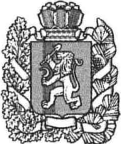 КРАСНОЯРСКИЙ КРАЙ----------------------------------------------------------------------------------------------------Контрольно-счетная комиссия муниципального образования Богучанский район----------------------------------------------------------------------------------------------------Октябрьская ул., д.72, с. Богучаны Красноярского края, 663430Телефон (39162) 28071; ОКОГУ 33100; ОГРН 1072420000025; ИНН / КПП 2407062950 / 240701001ЗАКЛЮЧЕНИЕ НА ГОДОВОЙ ОТЧЕТ ОБ ИСПОЛНЕНИИ РАЙОННОГО БЮДЖЕТА ЗА 2017 ГОД Годовой отчет об исполнении районного бюджета за 2017 год (далее по тексту – Годовой отчет об исполнении бюджета, Годовой отчет) представлен Финансовым управлением администрации Богучанского района (далее по тексту – Финансовое управление) в Контрольно-счетную комиссию муниципального образования Богучанский район (далее по тексту – Контрольно-счетная комиссия) в полном объеме 30.03.2018 года в срок, установленный пунктом 3 статьи 264.4 Бюджетного кодекса Российской Федерации (далее по тексту – Бюджетный кодекс РФ) и пунктом 3 статьи 42 решения Богучанского районного Совета депутатов от 29.10.2012 № 23/1-230 «О бюджетном процессе в муниципальном образовании Богучанский район» (далее по тексту – Решение о бюджетном процессе). Настоящее Заключение подготовлено Контрольно-счетной комиссией в соответствии со статьей 264.4 Бюджетного кодекса РФ, статьей 42 Решения о бюджетном процессе, требованиями стандарта внешнего муниципального финансового контроля «Порядок проведения внешней проверки годового отчета об исполнении бюджета» и с учетом данных внешних проверок годовой бюджетной отчетности главных администраторов бюджетных средств (далее по тексту – ГАБС). Результаты внешней проверки Годового отчета об исполнении бюджета и внешней проверки годовой бюджетной отчетности ГАБС свидетельствуют о следующем. АНАЛИЗ ВЫПОЛНЕНИЯ ОТДЕЛЬНЫХ ПОКАЗАТЕЛЕЙ СОЦИАЛЬНО-ЭКОНОМИЧЕСКОГО РАЗВИТИЯ БОГУЧАНСКОГО РАЙОНАПравовые основы осуществления органами местного самоуправления стратегического планирования, координации муниципального стратегического управления и бюджетной политики, определены Федеральным законом от 28.06.2014 № 172-ФЗ «О стратегическом планировании в Российской Федерации» (далее по тексту – Федеральный закон № 172-ФЗ). Статьей 11 Федерального закона № 172-ФЗ определен перечень документов стратегического планирования, разрабатываемых на уровне муниципального образования, последовательность, порядок и их содержание.Администрацией Богучанского района разработаны и утверждены: «План подготовки документов стратегического планирования муниципального образования Богучанский район» (от 04.02.2016 № 100-п), «Положение о стратегическом планировании в муниципальном образовании Богучанский район» (от 10.02.2016 № 5/1-32), «Порядок разработки и корректировки, мониторинга и контроля за реализацией стратегии социально-экономического развития Богучанского района» (от 17.02.2016 № 137-п).На дату подготовки настоящего Заключения формирование стратегии социально-экономического развития Богучанского района (далее по тексту – Стратегия СЭР) и прогноза социально-экономического развития муниципального образования (далее по тексту – Прогноз СЭР) завершено, но при этом Стратегия СЭР не утверждена.Проект Стратегии СЭР определяет Богучанский район - как транспортный узел и центр промышленной переработки природных ресурсов Нижнего Приангарья. Главный приоритет района заключается в повышении комфортного проживания на территории Богучанского района за счет инвестиционного и инновационного развития экономики, а также эффективного управления муниципальным образованием.Основой социально-экономического развития муниципального образования определено: обеспечение устойчивого развития экономики района и стимулирование занятости населения; формирование инфраструктуры и безопасность проживания; улучшение условий жизни населения; качественное управление районом.В связи с отсутствием утвержденной Стратегии СЭР, формирование и исполнение районного бюджета в 2017 году происходило в отсутствии основополагающего документа стратегического планирования.Показатели достижения стратегических целей установлены в Прогнозе СЭР, представленном одновременно с проектом решения Богучанского районного Совета депутатов «О районном бюджете на 2017 год и плановый период 2018-2019 годов». Ожидаемая оценка выполнения показателей Прогноза СЭР за 2017 год, представленная администрацией Богучанского района, позволяет отразить следующее. По предварительной оценке численность постоянного населения на 1 января 2018 года составляет 45 553 человек (на 1 января 2017 года составляет 45 472 человек), увеличение численности население составило 81 человек. Положительная динамика численности постоянного населения сохраняется на протяжении последних двух лет.Уровень зарегистрированной в районе безработицы на 01.01.2018 составил 0,8% (краевой показатель 1,2%). Наблюдается незначительное снижение значения данного показателя с 1,0% в 2015 году до 0,8% в 2017 году. Ключевой отраслью экономики района является лесопромышленный комплекс. Произведенная продукция в основном отгружается на экспорт, незначительная часть остается на внутреннем рынке района для выполнения работ по капитальному ремонту и строительству жилого фонда. Объем заготавливаемой древесины в районе составляет более 40,0% от всей заготовленной древесины в крае. Объем отгруженных товаров собственного производства, выполненных работ и услуг собственными силами по итогам 2017 года превысит уровень 2016 года на 93 857,4 тыс. руб. и составит 32 530 198,5 тыс. руб. Темп роста названного показателя ожидается в пределах 100,3% к уровню 2016 года.Увеличение объема отгруженных товаров собственного производства, выполненных работ и услуг собственными силами по следующим видам экономической деятельности: «Обрабатывающие производства»;«Обеспечение электрической энергией, газом и паром; кондиционирование воздуха»; «Водоснабжение; водоотведение, организация сбора и утилизации отходов, деятельность по ликвидации загрязнений», ожидается на 19 503 211,8 тыс. руб., на 445 885,0 тыс. руб., на 11 645,0 тыс. руб. соответственно.Темп их роста предварительно оценивается в размере 1 932,8%, 1 680,5%, 111,7% соответственно.Уменьшение объема отгруженных товаров собственного производства, выполненных работ и услуг собственными силами по виду экономической деятельности: «Добыча полезных ископаемых», ожидается со снижением к уровню 2016 года на 35 057,9 тыс. руб. или на 35,0%.Увеличение индекса производства продукции в 2017 году оценивается по виду экономической деятельности: «Обрабатывающее производство» подраздела «Лесоводство и лесозаготовки» на 13,5%.По итогам отчетного периода уменьшился объем инвестиций в основной капитал в 2,2 раза относительно предыдущего года (2016 год - 54,8 млрд. руб.) и составил 24,4 млрд. руб.При этом темп роста инвестиций в основной капитал превысил плановые назначения на 7,6% и составил 43,0%.На территории Богучанского района в рамках инвестиционного проекта «Комплексное развитие Нижнего Приангарья» на принципах государственно-частного партнерства реализуются следующие крупные инвестиционные проекты: «Строительство Богучанского алюминиевого завода», «Строительство Богучанского лесопромышленного комплекса», «Строительство железнодорожной линии Карабула-Ярки в Богучанском районе». Снижение объемов инвестиций в основной капитал связано с завершением строительства магистрального нефтепровода «Куюмба-Тайшет» и первой очереди Богучанского алюминиевого завода.Объем выполненных работ строительных организаций за 2017 год составил 5 872,7 млн. руб., что на 5,2% выше показателя 2016 года. Общая площадь жилых домов, введенных в 2017 году, составила 39 950 кв. метров, по сравнению с 2016 годом показатель увеличился на 1,2%. По данным Крайстата в 2017 году сальдированный финансовый результат - убыток организаций, составил 1 388,1 млн. руб., в том числе сумма прибыли 124,4 млн. руб. Данные показатели ниже показателей предыдущего отчетного периода на 15 762,7 и 15 445,5 млн. руб. соответственно.Удельный вес прибыльных организаций от общего числа организаций в 2017 году сохранился на уровне 2016 года и составил 75,0%.Транспортными организациями района перевезено 45 505 пассажиров всеми видами транспорта. Аналогичный показатель 2016 года составил 45 410 человек.В 2017 году увеличился оборот розничной, оптовой торговли и общественного питания соответственно на 3,5%, 3,9% и 7,1% к уровню 2016 года.   Объем платных услуг, оказанных населению района в 2017 году, увеличился на 2,0%.Темп роста объема платных услуг оказанных населению составил 98,3%.Основные показатели деятельности учреждений социальной сферы: образования, физической культуры и спорта, культуры, социальной политики остаются на уровне, достигнутом в 2016 году.Среднедушевые денежные доходы населения составили 27 841,20 руб., превысив плановый показатель на 3,7% и уровень 2016 год - на 5,3%. По Красноярскому краю данный показатель составил 28 061,00 руб. В то же время реальные денежные доходы (доходы, скорректированные на индекс потребительских цен) населения увеличились на 3,4%. По Красноярскому краю реальные денежные доходы населения сократились на 2,9%.Среднемесячная заработная плата работников списочного состава организаций и внешних совместителей по полному кругу организаций района сложилась в размере 41 368,50 руб., что на 958,70 руб. ниже уровня 2016 года или на 2,3%. При этом данный плановый показатель не выполнен на 14,8%. По Красноярскому краю среднемесячная начисленная заработная плата за 2017 год составила 40 929,30 руб. и выросла уровень предыдущего года на 5,9%.На 1 января 2018 года средний размер назначенных месячных пенсий в районе составил 14 570,60 руб., в Красноярском крае - 14 226,00 руб.Величина прожиточного минимума одного жителя района в конце 2017 года соответствует размеру - 14 614,00 руб. в месяц. Аналогичный показатель по Красноярскому краю составил 11 043,00 руб.АНАЛИЗ РЕАЛИЗАЦИИ ОСНОВНЫХ ПОЛОЖЕНИЙ БЮДЖЕТНОЙ И НАЛОГОВОЙ ПОЛИТИКИ БОГУЧАНСКОГО РАЙОНАРеализация основных положений бюджетной политики Богучанского районаФормирование и реализация основных положений бюджетной политики Богучанского района (далее по тексту – Бюджетная политика) происходили в условиях роста расходов, опережающих темп роста доходов. Доходы районного бюджета (без учета объема безвозмездных поступлений) уменьшились с 393 179,6 тыс. руб. в 2016 году до 362 348,9 тыс. руб. в 2017 году, или на 7,8%.Расходы районного бюджета без учета расходов, финансируемых за счет субвенций из федерального бюджета, уменьшились с 1 210 458,2 тыс. руб. в 2016 году до 1 075 050,4 тыс. руб. в 2017 году, или на 11,2%.В целях реализации задач, поставленных в Указах Президента Российской Федерации 2012 года, предусмотрены мероприятия по повышению заработной платы отдельных категорий работников бюджетной сферы и совершенствованию их систем оплаты труда, по завершению переселения граждан из многоквартирных домов, признанных в установленном порядке до 1 января 2012 года аварийными. По итогам отчетного года профицит районного бюджета составил 37 197,5 тыс. руб. При формировании районного бюджета на 2017 год и плановый период 2018 - 2019 годов определена основная цель Бюджетной политики, которая заключается в обеспечении устойчивости консолидированного бюджета Богучанского района и в безусловном исполнении принятых обязательств наиболее эффективным способом.Достижение данной цели планировалось через решение следующих задач:повышение эффективности бюджетных расходов;реализация задач, поставленных в Указах Президента Российской Федерации (далее по тексту – Указы Президента РФ) 2012 года;взаимодействие с краевыми органами власти по увеличению объема финансовой поддержки из краевого бюджета;повышение открытости и прозрачности местных бюджетов.В ходе анализа исполнения Бюджетной политики в 2017 году установлено выполнение вышеназванных задач следующим образом.Повышение эффективности бюджетных расходовДля решения первой задачи администрация Богучанского района планировала продолжить осуществление мер по повышению эффективности бюджетных расходов через применение основных принципов и подходов к формированию расходов районного бюджета:установление взаимосвязи между бюджетным и стратегическим планированием;повышение эффективности бюджетной сети;повышение эффективности оказания муниципальных услуг;развитие модели муниципально - частного партнерства;повышение эффективности муниципальных закупок.В целях установления взаимосвязи между бюджетным и стратегическим планированием администрация Богучанского района предусматривала формирование и утверждение бюджетного прогноза Богучанского района (далее по тексту – Бюджетный прогноз) на долгосрочный период и внесение его одновременно с проектом районного бюджета на 2017 – 2019 годы в Богучанский районный Совет депутатов.В целях реализации данного мероприятия администрацией Богучанского района принято постановление от 20.06.2016 № 446-п «Об утверждении Порядка разработки и утверждения, период действия, а также требований к составу и содержанию бюджетного прогноза Богучанского района на долгосрочный период».Руководствуясь названным муниципальным правовым актом, администрация Богучанского района утвердила Бюджетный прогноз Богучанского района до 2030 года (постановление 02.02.2017 № 83-п «Об утверждении бюджетного прогноза Богучанского района до 2030 года»), в котором определены его цели и задачи, а также дана оценка основных характеристик районного бюджета.Кроме того, Бюджетной политикой предусмотрено развитие программно-целевых методов управления путем формирования бюджета на основе муниципальных программ, что повысит обоснованность бюджетных ассигнований на этапе их формирования, обеспечит их большую прозрачность для общества и наличие более широких возможностей для оценки их эффективности.Администрацией Богучанского района утверждено 12 муниципальных программ Богучанского района. Доля программных расходов на 2017 год планировалась в размере 94,5% от общего объема расходов районного бюджета, а фактически составила 97,1%.Распоряжением администрации Богучанского района от 10.02.2017 № 27-р назначены ответственные должностные лица за их реализацией.Ежегодно проводится оценка эффективности и результативности муниципальных программ Богучанского района в рамках требований соответствующего муниципального правового акта, более подробная информация о которой изложена в разделе 17 настоящего Заключения.В целях повышения эффективности бюджетной сети администрацией Богучанского района осуществлена реализация требований Федерального закона от 08.05.2010 № 83-ФЗ «О внесении изменений в отдельные законодательные акты Российской Федерации в связи с совершенствованием правового положения государственных (муниципальных) учреждений».В соответствии с вышеназванным законом муниципальные бюджетные учреждения осуществляют свою деятельность посредством выполнения муниципального задания по оказанию услуг, выполнению работ.Муниципальное задание формируется в соответствии с решением органа местного самоуправления, исполняющего бюджетные полномочия главного распорядителя бюджетных средств.Финансовое обеспечение выполнения муниципального задания осуществляется путем предоставления субсидии из районного бюджета.На 2017 год муниципальные задания на оказание муниципальных услуг формировались в соответствии с общероссийскими базовыми (отраслевыми) перечнями (классификаторами) государственных и муниципальных услуг, а также с нормативами их финансового обеспечения.Такой подход к организации деятельности муниципальных бюджетных учреждений позволит повысить эффективность бюджетной сети и бюджетных расходов.Повышение эффективности оказания муниципальных услуг предусмотрено Бюджетной политикой путем предоставления субсидий бюджетным учреждениям на выполнение муниципальных заданий. Для выполнения данного направления Бюджетной политики администрацией Богучанского района проведена определенная работа по использованию общероссийских базовых (отраслевых) перечней (классификаторов) государственных и муниципальных услуг, утверждению муниципальных заданий и нормативов затрат на оказание услуг бюджетными учреждениями, а также по организации размещения информации о муниципальных услугах на официальном сайте для размещения информации о государственных (муниципальных) учреждениях (bus.gov.ru).При этом, как показали контрольные мероприятия, проведенные Контрольно-счетной комиссией в отчетном году, имеют место недостатки и нарушения при формировании, утверждении и исполнении муниципальных заданий бюджетными учреждениями. Ослаблен контроль руководителей бюджетных учреждений и их учредителей за выполнением муниципальных заданий и использованием бюджетных средств. Одной из главных целей Бюджетной политики является создание условий дополнительных инвестиционных вложений в экономику Богучанского района.Основным направлением данной работы определено развитие модели муниципально-частного партнерства, регламентируемое Федеральным законом РФ от 13.07.2015 № 224-ФЗ «О государственно-частном партнерстве, муниципально-частном партнерстве в Российской Федерации и внесении изменений в отдельные законодательные акты Российской Федерации» (далее по тексту – Федеральный закон № 224-ФЗ).Вышеназванным Федеральным законом было предусмотрено требование о приведении муниципальных правовых актов о муниципально-частном партнерстве в соответствие с его положениями до 1 июля 2016 года. Бюджетной политикой предусматривалось выполнение вышеназванных требований Федерального закона № 224–ФЗ до указанного срока, тем не менее, постановление администрации Богучанского района «Об утверждении положения о муниципально-частном партнерстве» принято 18.12.2017 № 1469–п.В соответствии со статьёй 18 Федерального закона № 224–ФЗ, названным постановлением определен орган местного самоуправления, уполномоченный на осуществление полномочий в сфере муниципально-частного партнерства, а именно: управление муниципальной собственностью Богучанского района (далее по тексту - УМС).При этом на территории Богучанского района развитие модели муниципально-частного партнерства не осуществляется. Тем не менее, администрацией Богучанского района привлекаются дополнительные средства в виде благотворительной (спонсорской) помощи.С 2008 года МКОУ Богучанская СОШ № 2 открыла 2 профильных «Роснефтькласса», на содержание которых ежегодно компанией ОАО «НК «Роснефть»» выделяются денежные средства, в том числе в 2017 году 2 187,1 тыс. руб.Бюджетной политикой предусматривается продолжить работу по вовлечению коммерческих структур в строительство объектов социальной сферы, тем самым обеспечив выполнение майских указов Президента РФ В.В.Путина.В 2017 году, благодаря привлеченным безвозмездным поступлениям от ОАО «Акционерная компания по транспорту нефти «Транснефть»», закончено строительство детского сада и спортивного зала.Кроме того, осуществляется строительство в п. Таежный двух детских садов на 250 мест, общеобразовательной школы на 386 учащихся, поликлиники за счет средств ЗАО «Организатор строительства Богучанского алюминиевого завода». В целях повышения эффективности муниципальных закупок Бюджетной политикой предусмотрено осуществление Финансовым управлением соответствующего контроля.Данный контроль осуществляется в целях установления законности составления и исполнения районного бюджета в отношении расходов, связанных с осуществлением закупок товаров, работ, услуг муниципальными учреждениями района, достоверности учета таких расходов и отчетности в соответствии с Федеральным законом от 05.04.2013 № 44-ФЗ «О контрактной системе в сфере закупок товаров, работ, услуг для обеспечения государственных и муниципальных нужд».Реализация задач, поставленных Указами Президента РФ 2012 годаУказами Президента Российской Федерации от 7 мая 2012 года определены 218 поручений по 11 направлениям экономической, социальной, оборонной и государственной политики.В целях их реализации на уровне муниципального образования Богучанский район Бюджетной политикой предусмотрены мероприятия, выполненные в 2017 году следующим образом:тыс. руб.В рамках реализации Указа Президента РФ от 07.05.2012 № 597 «О мероприятиях по реализации государственной социальной политики» Бюджетной политикой предусмотрено повышение заработной платы отдельным категориям работников бюджетной сферы, направленное на обеспечение достижения установленных соотношений средней заработной платы отдельных категорий работников к индикативным показателям.На реализацию данного мероприятия Бюджетной политики в 2017 году направлено 16 188,5 тыс. руб.В рамках реализации Указа Президента РФ от 07.05.2012 № 599 «О мерах по реализации государственной политики в области образования и науки» Бюджетной политикой предусматривалось и реализовано строительство детского сада в п. Ангарский на 190 мест в целях обеспечения доступности дошкольного образования.Бюджетной политикой предусмотрено выполнение Указа Президента РФ от 07.05.2012 № 596 «О долгосрочной государственной экономической политики» путем реализации муниципальных программ: «Развитие транспортной системы Богучанского района» и «Развитие инвестиционной деятельности, малого и среднего предпринимательства на территории Богучанского района» с ресурсным обеспечением 34 957,0 тыс. руб. и 2 457,0 тыс. руб. соответственно.Более подробная информация о достижении ожидаемых результатов, поставленных целей и задач от реализации названных муниципальных программ изложена в разделе 17 настоящего Заключения.Бюджетной политикой предусмотрено выполнение Указа Президента РФ от 07.05.2012 № 600 «О мерах по обеспечению граждан Российской Федерации доступным и комфортным жильём и повышению качества жилищно-коммунальных услуг» путем реализации муниципальной программы «Обеспечение доступным и комфортным жильем граждан Богучанского района».Мероприятия программы выполнены частично. Осуществлено переселение 5 человек из 1 аварийного дома и приобретение 2 квартир для работников бюджетной сферы. При этом не планировались и, соответственно, не выполнялись мероприятия по строительству объектов коммунальной и транспортной инфраструктуры, а также по обеспечению жильем работников отраслей бюджетной сферы. Результаты выполнения Бюджетной политики в 2017 году в части реализации Указов Президента РФ 2012 года позволяют сделать вывод о недостаточном выполнении поставленных целей и задач.Взаимодействие с краевыми органами власти по увеличению объема финансовой поддержки из краевого бюджетаОсуществляемые в 2017 году администрацией Богучанского района мероприятия по взаимодействию с краевыми органами власти позволили дополнительно привлечь бюджетных средств в сумме 321 002,6 тыс. руб., которые направлены на содержание и ремонт автомобильных дорог, капитальный ремонт социальных объектов и жилищно-коммунального хозяйства.Кроме того, осуществлено привлечение бюджетных кредитов в размере 22 000,0 тыс. руб.Повышение открытости и прозрачности местных бюджетовПовышение открытости и прозрачности местных бюджетов в Богучанском районе осуществлено путем размещения на официальном сайте «Муниципальное образование Богучанский район» страницы «Открытый бюджет» включающий следующие разделы:«Путеводитель по бюджету»;«Текущее исполнение бюджета»;«Проект решения о районном бюджете»;«Решение о районном бюджете»;«Итоги исполнения бюджета»;«Оценка финансового менеджмента»;«Муниципальный долг Богучанского района»;«Резолюция публичных слушаний по вопросу о районном бюджете».Размещение на официальном сайте «Муниципальное образование Богучанский район» вышеназванной информации позволяет обеспечить открытость и прозрачность местных бюджетов Богучанского района, а также создает предпосылки к формированию механизмов общественного контроля за эффективностью и результативностью деятельности органов местного самоуправления.По состоянию на 28 марта 2018 года «Путеводитель по бюджету 2017 года» посетили 23 человека, «Резолюция публичных слушаний по вопросу о районном бюджете» - 7, «Текущее исполнение бюджета» - 22.Выводы:при формировании районного бюджета на 2017 год и плановый период 2018 - 2019 годов определена основная цель Бюджетной политики, которая заключается в обеспечении устойчивости бюджета Богучанского района и в безусловном исполнении принятых обязательств наиболее эффективными способами, достижение которых планировалось осуществить решением 4 задач;в 2017 году в полной мере удалось реализовать 2 поставленные Бюджетной политикой задачи, а именно: взаимодействие с краевыми органами власти по увеличению объема финансовой поддержки из краевого бюджета и повышение открытости и прозрачности местных бюджетов;администрации Богучанского района не удалось в полной мере решить задачи повышения эффективности бюджетных расходов, а именно в части: обеспечения соответствия стратегического и бюджетного планирования; обеспечения организации работы по реализации муниципальных программ; выполнения муниципальных заданий бюджетными учреждениями; выполнения мероприятий, предусмотренных в рамках развития модели муниципально-частного партнерства; предусмотренные Бюджетной политикой мероприятия по реализации Указов Президента РФ 2012 года выполнены не в полном объеме. Реализация основных положений налоговой политики Богучанского районаВ 2017 году сохранялись основные положения налоговой политики Богучанского района (далее по тексту – Налоговая политика) предыдущих лет: обеспечение необходимого уровня доходов, стимулирование инвестиционной деятельности реального сектора экономики, повышение качества администрирования доходов. Анализ реализации основных положений Налоговой политики показал следующее. Определенные положительные результаты в текущем периоде принесла деятельность межведомственной комиссии по сбору платежей в консолидированный бюджет края и внебюджетные фонды, по легализации заработной платы во внебюджетном секторе экономики на территории Богучанского района (далее по тексту – межведомственная комиссия).В 2017 году проведено 11 заседаний межведомственной комиссии, на которых были заслушаны 68 руководителей организаций имеющих задолженность в бюджет.В результате деятельности межведомственной комиссии организациями произведена оплата текущей задолженности в консолидированный краевой бюджет в сумме 13 992,2 тыс. руб., в том числе в районный бюджет - 4 185,7 тыс. руб.В течение 2017 года поставлено на налоговый учет 3 обособленных подразделения, осуществляющих субподрядные работы на объектах строительства, в отношении 6 организаций направлены уведомления о постановке на учет обособленных подразделений, что позволило пополнить доходы бюджета в сумме 2 064,0 тыс. руб.Межведомственной комиссией по обеспечению прав граждан на вознаграждение за труд заслушаны 177 руководителей, выплачивающих заработную плату ниже минимального размера оплаты труда. По итогам проведенных заседаний комиссии 95 руководителей повысили заработную плату работникам, остальные обосновали его низкий размер. В отношении 75 руководителей направлены письма в прокуратуру Богучанского района для принятия соответствующих мер.Проведенные в 2017 году мероприятия межведомственной комиссией по обеспечению прав граждан на вознаграждение за труд позволили увеличить поступления в бюджет налога на доходы физических лиц в сумме 1 728,0 тыс. руб.В рамках реализации Плана мероприятий по снижению неформальной занятости в 2017 году установлены факты отсутствия трудовых договоров с 90 работниками.Кроме того, осуществлена разъяснительная работа с руководителями организаций и предпринимателями, размещена информация на сайте администрации Богучанского района и страницах газеты «Ангарская правда», направлены материалы в правоохранительные органы.Организация и проведение мероприятий по снижению неформальной занятости обеспечили дополнительное поступление доходов в бюджет в сумме 668,0 тыс. руб.В целях обеспечения дополнительных поступлений в бюджет района Налоговой политикой предусмотрено проведение мероприятий по повышению качества администрирования доходов бюджета.В 2017 году ежемесячно проводились совещания в администрации Богучанского района по исполнению плана налоговых платежей и сборов.Постоянно осуществлялось взаимодействие с Межрайонной ИФНС № 8 по вопросам их взыскания в консолидированный бюджет, а также взаимодействие с крупнейшими налогоплательщиками Богучанского района. Кроме того, до главных администраторов доходов районного бюджета доведен план неналоговых платежей и сборов в бюджет.Главные администраторы доходов районного бюджета: администрация Богучанского района, Управление социальной защиты населения администрации Богучанского района (далее по тексту – УСЗН), Управление образования администрации Богучанского района (далее по тексту – Управление образования), муниципальное казенное учреждение «Управление культуры Богучанского района» (далее по тексту – Управление культуры), муниципальное казенное учреждение «Муниципальная пожарная часть № 1» (далее по тексту – МКУ «МПЧ № 1») в 2017 году выполнили доведенные до них плановые назначения. При этом УМС не выполнены плановые назначения по 5 видам администрируемым им доходов на общую сумму 32 943,3 тыс. руб. По состоянию на 01.01.2018 года остались невыясненные поступления, зачисленные в районный бюджет по следующим главным администраторам доходов районного бюджета: администрации Богучанского района – 219,9 тыс. руб., УМС – 0,5 тыс. руб., Управление образования – 2,9 тыс. руб.Проведенное Контрольно-счетной комиссией в 2017 году экспертно-аналитическое мероприятие «Анализ выполнения Управлением муниципальной собственностью Богучанского района полномочий по администрированию доходов районного бюджета» позволило сделать вывод о том, что в процессе реализации возложенных на УМС полномочий не достигнуто качество, эффективность и результативность поставленных перед ним целей и задач, о чем свидетельствуют установленные недостатки и нарушения:не выполнение отдельных полномочий по администрированию доходов, как в целом, так и частично;отсутствие и (или) несовершенство отдельных локальных правовых актов;наличие значительной задолженности по доходам в районный бюджет и её тенденция к динамичному увеличению.Аналогичное мероприятие, проведенное Контрольно-счетной комиссией в отношении муниципального казенного учреждения «Муниципальная служба Заказчика» (далее по тексту – МКУ «МС Заказчика»), позволило также отметить недостатки в организации администрирования доходов районного бюджета, которые исключили возможность дополнительных поступлений в бюджет.Невыполнение отдельными главными администраторами доходов районного бюджета возложенных на них полномочий, плановых назначений и наличие на отчетную дату невыясненных поступлений подтверждают невыполнение Налоговой политики в части проведения мероприятий по повышению качества администрирования доходов бюджета.Выводы: в 2017 году сохранялись основные положения Налоговой политики предыдущих лет: обеспечение необходимого уровня доходов, стимулирование инвестиционной деятельности реального сектора экономики, повышение качества администрирования доходов;необходимо отметить положительный результат от деятельности администрации Богучанского района по мобилизации доходов в бюджет;в 2017 году, как и в предыдущем, не удалось решить задачу Налоговой политики района по повышению качества администрирования доходов бюджета.АНАЛИЗ РЕАЛИЗАЦИИ ПЛАНА МЕРОПРИЯТИЙ ПО МОБИЛИЗАЦИИ ДОХОДОВ И ОПТИМИЗАЦИИ РАСХОДОВ РАЙОННОГО БЮДЖЕТАВ соответствии с соглашением, заключенным с Министерством финансов Красноярского края от 29.12.2016 № 42/12-17, администрацией Богучанского района утвержден план мероприятий по росту доходов, оптимизации расходов, совершенствованию межбюджетных отношений и долговой политики (далее по тексту – План управления муниципальными финансами).Планом управления муниципальными финансами предусматривалась на 2017 год реализация 37 мероприятий, которые выполнены следующим образом: реализовано 27 мероприятий, частично реализовано - 9. По одному мероприятию не осуществлена оценка его выполнения. Вышеизложенная информация позволяет сделать вывод о том, что администрации Богучанского района не удалось в 2017 году в полной мере обеспечить эффективное управление муниципальными финансами, так как: не обеспечено соответствие стратегического и бюджетного планирования; не организована работа по формированию и корректировкам районного бюджета, основой которых были бы муниципальные программы;имеют место нарушения и недостатки при формировании, утверждении и исполнении муниципальных заданий бюджетными учреждениями.Вывод:План управления муниципальными финансами выполнен не в полном объеме.ОСНОВНЫЕ ПАРАМЕТРЫ РАЙОННОГО БЮДЖЕТА. ИСТОЧНИКИ ВНУТРЕННЕГО ФИНАНСИРОВАНИЯ ДЕФИЦИТА БЮДЖЕТА. МУНИЦИПАЛЬНЫЙ ДОЛГРешением о районном бюджете утверждены основные характеристики районного бюджета на 2017 год, а именно: доходы в сумме 1 779 167,1 тыс. руб., расходы в сумме 1 827 169,0 тыс. руб., дефицит бюджета в размере 48 001,9 тыс. руб.Решение о районном бюджете опубликовано 26.12.2016 года в информационном издании «Официальный вестник Богучанского района» выпуск № 29.На протяжении 2017 года в Решение о районном бюджете 7 раз вносились изменения в основные параметры бюджета. Доходная и расходная части районного бюджета корректировались 7 раз, дефицит бюджета – 4 раза. Последнее изменение Решения о районном бюджете утверждено 21.12.2017 года.В соответствии с внесенными изменениями в Решение о районном бюджете на 2017 год дополнительно введено 3 пункта и 5 приложений, внесено 29 изменений и дополнений в пункты Решения о районном бюджете, 19 приложений из 31 изложены в новой редакции.Изменения доходов, расходов и дефицита районного бюджета представлены в таблице:тыс. руб.В результате внесенных изменений в Решение о районном бюджете утвержденные бюджетные назначения по доходам увеличились на 336 947,5 тыс. руб. или на 18,9%, по расходам – на 292 753,0 тыс. руб. или на 16,0%, дефицит бюджета уменьшился на 44 194,5 тыс. руб. или на 92,1%.Плановые назначения и исполнение основных характеристик районного бюджета представлены в таблице.тыс. руб.По итогам 2017 года районный бюджет исполнен с профицитом в размере 37 197,4 тыс. руб., что в 10,8 раза превышает размер утвержденного Решением о районном бюджете показателя (- 3 807,3 тыс. руб.). По сравнению с началом года остатки средств (37 285,9 тыс. руб.) сократились на 29,0% и составили на конец анализируемого периода 26 483,3 тыс. руб.В 2017 году доходы районного бюджета исполнены в сумме 2 065 497,5 тыс. руб., что составляет 97,6% от уточненного показателя (2 116 114,6 тыс. руб.).В предыдущем году аналогичное значение составило 89,3%. Расходы районного бюджета за 2017 год исполнены в сумме 2 028 300,1 тыс. руб. или 95,7% от уточненных бюджетных назначений (2 119 922,0 тыс. руб.).За 2016 год исполнение расходной части районного бюджета составило 88,4%. В соответствии с данными, предоставленными Финансовым управлением, исполнение расходов в разрезе источников финансирования по отношению к уточненным плановым показателям выглядит следующим образом:за счет федеральных средств исполнение плановых назначений составило 7 585,8 тыс. руб. или 99,3% от уточненного показателя (7 640,2 тыс. руб.). Удельный вес данного показателя в общем объеме исполненных расходов составил 0,4%, что меньше уровня предыдущего года на 0,2 процентных пункта;за счет краевых средств – 1 052 158,1 тыс. руб., что составляет 97,6% от уточненных показателей (1 077 692,6 тыс. руб.). Удельный вес данного показателя в общем объеме исполненных расходов составляет 51,9%, что больше на 2,4 процентных пункта показателя предыдущего года;за счет собственных средств районного бюджета – 924 033,9 тыс. руб. или 93,9% от уточненных показателей (983 926,7 тыс. руб.). Удельный вес данного показателя в общем объеме исполненных расходов составляет 45,5%, что меньше значения предыдущего года на 0,1 процентных пункта; за счет прочих безвозмездных поступлений в районный бюджет (добровольные пожертвования муниципальным учреждениям, находящимся в ведении органов местного самоуправления муниципального района) – 4 024,5 тыс. руб. или 76,5% от уточненного планового показателя (5 262,6 тыс. руб.). Удельный вес данного показателя в общем объеме исполненных расходов составляет 0,2%, что меньше значения предыдущего года на 2,9 процентных пункта;за счет прочих целевых межбюджетных трансфертов, перечисляемых в районный бюджет из бюджетов поселений – 40 497,7 тыс. руб. или 89,0% от уточненного планового показателя (45 450,0 тыс. руб.). Удельный вес данного показателя в общем объеме исполненных расходов составляет 2,0%, что больше на 0,8 процентных пункта показателя предыдущего года.В графическом виде источники финансирования и их удельный вес в общем объеме бюджетных назначений представлены в диаграмме.Как видно из представленной диаграммы, средства краевого бюджета являются основным источником финансирования расходов районного бюджета (51,9%).При исполнении районного бюджета соблюдены требования Бюджетного кодекса РФ по отношению к предельной величине основных параметров районного бюджета, размеру муниципального долга и расходов на его обслуживание.На 01.01.2017 года объем муниципального долга Богучанского района составлял 103 000,0 тыс. руб.Пунктом 19 Решения о районном бюджете утверждена программа муниципальных внутренних заимствований районного бюджета на 2017 год, которой, согласно приложению № 22, предусмотрено получение дополнительных заемных средств в размере 89 600,0 тыс. руб. в виде бюджетных кредитов от других бюджетов бюджетной системы Российской Федерации. Фактически в отчетном периоде осуществлено заимствование в размере 22 000,0 тыс. руб., погашено муниципальных долговых обязательств района в размере 70 000,0 тыс. руб.Таким образом, объем муниципального долга на 01.01.2018 года составил 55 000,0 тыс. руб.Предельный объем расходов на обслуживание муниципального долга Богучанского района в 2017 году, в соответствии с пунктом 20 Решения о районном бюджете, установлен в размере 80,9 тыс. руб.Фактические расходы на обслуживание муниципального долга составили 27,0 тыс. руб. или 33,4% в связи с реструктуризацией долга по бюджетному кредиту, полученному в 2016 году.Исполнение доходов и расходов районного бюджета, а также остатки средств бюджета помесячно приведены в таблице.тыс. руб.Как видно из таблицы, наибольший удельный вес исполнения расходов (34,1%) приходится на 4 квартал, во втором и третьем – 31,8% и 18,3% соответственно. Такая динамика исполнения расходов в некоторой степени обусловлена неритмичным поступлением средств из бюджетов других уровней бюджетной системы Российской Федерации, кроме того, спецификой исполнения отдельных расходов бюджета, например: выплаты в полном объеме в декабре месяце текущего года заработной платы (с учетом страховых взносов).Кроме того, необходимо обратить внимание на позднее поступление отдельных субвенций, субсидий из федерального и краевого бюджета, а именно: за декабрь месяц на единый счет районного бюджета было зачислено 156 477,2 тыс. руб., что составляет 14,5% от общего годового объема поступлений.Данная ситуация, а именно: кратковременный период реализации принятых или принимаемых обязательств, заведомо приводит к возникновению риска их неисполнения.Выводы:в результате внесенных изменений в Решение о районном бюджете утвержденные бюджетные назначения по доходам увеличились на 336 947,5 тыс. руб. или на 18,9%, по расходам – на 292 753,0 тыс. руб. или на 16,0%, дефицит бюджета уменьшился на 44 194,5 тыс. руб. или на 92,1%.По итогам 2017 года районный бюджет исполнен с профицитом в размере 37 197,4 тыс. руб., что в 10,8 раза превышает размер утвержденного Решением о районном бюджете показателя;по сравнению с началом года остатки средств (37 285,9 тыс. руб.) сократились на 29,0% и составили на конец года 26 483,3 тыс. руб.;при исполнении районного бюджета соблюдены требования Бюджетного кодекса РФ по отношению к предельной величине основных параметров районного бюджета, размеру муниципального долга и расходов на его обслуживание.муниципальный долг муниципального образования Богучанский район на конец отчетного периода составил 55 000,0 тыс. руб.;наибольший удельный вес исполнения расходов (34,1%) приходится на 4 квартал, что, в некоторой степени, обусловлено неритмичным поступлением средств из бюджетов других уровней бюджетной системы, спецификой исполнения отдельных расходов бюджета и поздним поступлением средств на выполнение отдельных полномочий.ОТДЕЛЬНЫЕ ВОПРОСЫ ИСПОЛНЕНИЯ ДОХОДОВ РАЙОННОГО БЮДЖЕТАДоходы районного бюджета исполнены в сумме 2 065 497,5 тыс. руб., что выше на 16,1% назначений, утвержденных Решением о районном бюджете, и ниже на 2,4% уточненного плана. Плановые показатели и исполнение районного бюджета по укрупненным позициям доходов районного бюджета приведены в таблице.тыс. руб.Общий объем доходов в районный бюджет в 2017 году увеличился на 133 315,2 тыс. руб. или на 6,9% по сравнению с показателем 2016 года. В отчетном периоде произошли незначительные изменения доли налоговых и неналоговых поступлений (в 2017 году 17,5%, в 2016 году 20,3%,), а также безвозмездных поступлений (в 2017 году – 82,5%, в 2016 – 79,7%) относительно аналогичных показателей 2016 года.Поступило в 2017 году налоговых и неналоговых доходов 362 349,0 тыс. руб., что составило 17,5% от общего объема доходов бюджета. Безвозмездные поступления исполнены в объеме 1 703 148,5 тыс. руб., что составляет 82,5% от общего объема доходов бюджета.Удельный вес в разрезе укрупненных видов доходов районного бюджета представлен в диаграмме:Динамика исполнения районного бюджета по основным доходным источникам приведена в таблице.тыс. руб.Наибольший удельный вес в структуре поступивших доходов в районный бюджет занимают:налог на доходы физических лиц – 201 717,2 тыс. руб. или 9,8% в общей сумме доходов бюджета, 55,7% в объеме налоговых и неналоговых доходов;доходы от использования имущества, находящегося в государственной и муниципальной собственности – 38 565,8 тыс. руб. или 10,6% в объеме налоговых и неналоговых доходов;доходы от оказания платных услуг и компенсации затрат государства – 32 700,8 тыс. руб. или 9,0% в объеме налоговых и неналоговых доходов.Бюджетные назначения по налогу на прибыль исполнены в 2017 году в сумме 27 004,9 тыс. руб. и превышают уровень 2016 года в 5 раз. Бюджетные назначения по налогу на доходы физических лиц за 2017 год исполнены на 99,9% по отношению к уточненному плану (201 922,5 тыс. руб.). Бюджетные назначения по доходам от использования имущества, находящегося в государственной и муниципальной собственности исполнены на 53,9% от уточненного плана (71 550,0 тыс. руб.).Структура и динамика поступлений доходов от использования имущества, находящегося в государственной и муниципальной собственности, представлена в таблице.тыс. руб.Объем поступлений в районный бюджет доходов от использования имущества, находящегося в муниципальной собственности уменьшился на 23 684,4 тыс. руб. или 38,0% к уровню 2016 года. В 2017 году не выполнены бюджетные назначения по названным доходам на сумму 32 984,2 тыс. руб.Из пяти видов доходов от использования имущества, находящегося в муниципальной собственности, не выполнены плановые показатели по 3 видам доходных источников. Уменьшение поступлений, а также невыполнение предусмотренных бюджетных назначений по доходам от использования имущества в основном связано с непогашенной задолженностью доходов от сдачи в аренду имущества и земельных участков.Бюджетные назначения по налогу на совокупный доход исполнены на 98,7% по отношению к уточненному плану (28 159,8 тыс. руб.). Прочие доходы от оказания платных услуг и компенсации затрат государства исполнены в 2017 году в сумме 32 700,8 тыс. руб. или 99,0% к уточненным назначениям. В отчетном периоде плановые назначения по безвозмездным поступлениям не выполнены на 17 431,1 тыс. руб. или 1,0%. В большей степени на сложившуюся ситуацию повлияло:не полное освоение прочих субсидий, предусмотренных на актуализацию документов территориального планирования и градостроительного зонирования;не полное освоение субвенций на выполнение передаваемых полномочий субъектов Российской Федерации в области образования;не полное перечисление в районный бюджет иных межбюджетных трансфертов Богучанским сельсоветом.Динамика влияния безвозмездных поступлений на доходную часть районного бюджета приведена в таблице.тыс. руб.Объем безвозмездных поступлений в районном бюджете в 2017 году составил 1 703 148,5 тыс. руб. (удельный вес – 82,5%), что больше аналогичного показателя предыдущего года на 164 145,8 тыс. руб. или 10,7%.Структура безвозмездных поступлений в 2016 - 2017 годах представлена в диаграмме.В 2017 году изменилось количество субвенций, поступающих в районный бюджет, и их направленность, что привело к увеличению объема поступлений по данному виду доходов на 56 594,9 тыс. руб. или 6,3%.Объем поступивших иных межбюджетных трансфертов в 2017 году увеличился относительно предыдущего отчетного периода на 22 481,7 тыс. руб. или 90,7%.В 2017 году увеличился размер дотации, перечисляемый из краевого бюджета, на 129 613,1 тыс. руб. или на 29,4% относительного 2016 года.Объем субсидий, поступивших в районный бюджет, снизился к уровню 2016 года на 48 150,8 тыс. руб. или на 27,3%.Выводы:доходы районного бюджета исполнены в сумме 2 065 497,5 тыс. руб.;исполнение налоговых и неналоговых доходов составило 362 349,0 тыс. руб. или 91,6% от уточненного плана;безвозмездные поступления исполнены в сумме 1 703 148,5 тыс. руб., что составило 99,0% от уточненных назначений;общий объем доходов в районный бюджет в 2017 году увеличился на 133 315,2 тыс. руб. или на 6,9% по сравнению с показателем 2016 года;поступление дополнительных доходов относительно утвержденных бюджетных назначений составило 286 330,4 тыс. руб. (116,1%).ОТДЕЛЬНЫЕ ВОПРОСЫ ИСПОЛНЕНИЯ РАСХОДОВ РАЙОННОГО БЮДЖЕТАРасходы районного бюджета исполнены в сумме 2 028 300,1 тыс. руб., что составляет 95,7% от утвержденных бюджетных назначений (2 119 922,0 тыс. руб.). Сумма неисполненных ассигнований составила 91 621,9 тыс. руб.Уровень исполнения расходов в 2017 году на 7,3 процентных пунктов выше уровня исполнения предыдущего года (88,4%), и на 8,9 процентных пунктов выше уровня 2015 года, который составил 86,8%.Исполнение расходов в 2017 году главными распорядителями бюджетных средств (далее по тексту – ГРБС) представлено в таблице.тыс. руб.Как видно из представленной таблицы, не исполнены расходные обязательства на сумму 91 621,9 тыс. руб., что составляет 4,3% от уточненных бюджетных назначений (2 119 922,0 тыс. руб.). В 2016 году сумма неисполненных расходов районного бюджета составила 277 064,7 тыс. руб. или 11,6%, в 2015 году – 278 458,2 тыс. руб. или 13,2%.В большей степени не освоены в отчетном году принятые бюджетные обязательства в размере 21 437,4 тыс. руб., предусмотренные для МКУ «МС Заказчика» и УМС. Удельный вес в общем объеме неисполненных назначений составил 23,4%, что негативно отразилось на достигнутом показателе исполнения расходных обязательств Богучанского района 2017 года.В конструктурированном виде исполнение ГРБС принятых обязательств представлено в диаграмме.Минимально освоены бюджетные назначения - 89,6% и 80,0%, предусмотренные на 2017 год для МКУ «МС Заказчика» и УМС соответственно. При этом относительно МКУ «МС Заказчика» выполнение в 2017 году принятых бюджетных обязательств в 2 раза превышает аналогичный показатель предыдущих периодов, а именно: в 2017 году – 89,6%, 2016 году – 49,3%, в 2015 году – 30,0%, что отражено Контрольно-счетной комиссией в Заключениях на годовые отчеты об исполнении районного бюджета за соответствующие периоды.Более подробная информация о причинах сложившейся ситуации отражена в разделах 10 и 11 настоящего Заключения.Структура расходов по разделам бюджетной классификации Российской Федерации отражает социальную направленность районного бюджета (73,8% от общего объема произведенных расходов) и существенно изменилась по отношению к 2016 году. Увеличились расходы по отношению к предыдущему году по разделам: «Культура и кинематография» на 9,8%; «Социальная политика» на 15,8%.При этом сократились расходы по разделам: «Образование» на 2,8% и «Физическая культура и спорт» на 8,9%.Более подробная информация о реализации расходных обязательств, направленных на социальную сферу, отражена в разделе 12 настоящего Заключения.Структура расходов районного бюджета по разделам бюджетной классификации представлена в диаграмме.01-раздел «Общегосударственные вопросы»;02-раздел «Национальная оборона»;03-раздел «Национальная безопасность и правоохранительная деятельность;04-раздел «Национальная экономика»;05-раздел «Жилищно-коммунальное хозяйство»;07-раздел «Образование»;08-раздел «Культура и кинематография»;09-раздел «Здравоохранение»;10-раздел «Социальная политика»;11-раздел «Физическая культура и спорт»;13-раздел «Обслуживание государственного и муниципального долга»;14-раздел «Межбюджетные трансферты бюджетам субъектов Российской Федерации и муниципальных образований».Как видно из представленной диаграммы, основная доля расходов районного бюджета (81,2%) направлена на финансирование деятельности жилищно-коммунального хозяйства (12,7%), образования (60,5%), культуры (8,0%).Исполнение расходов районного бюджета по разделам бюджетной классификации представлено в таблице.тыс. руб.Менее 95,0% исполнения расходных обязательств отмечены по разделам: «Национальная безопасность и правоохранительная деятельность» (94,0% от уточненных назначений), «Жилищно-коммунальное хозяйство» (92,3% от уточненных бюджетных назначений), «Культура и кинематография» (93,9% от уточненных бюджетных назначений), «Физическая культура и спорт» (83,1% от уточненных бюджетных назначений), «Обслуживание государственного и муниципального долга» (33,4% от уточненных бюджетных назначений). Основные причины неисполнения бюджетных назначений приведены ниже в соответствующих разделах настоящего Заключения.Исполнение расходов районного бюджета по классификации операций сектора государственного управления (далее по тексту – КОСГУ или код цели), свидетельствует о росте процента общего исполнения бюджетных назначений (86,8% в 2015 году, 88,4% в 2016 году, 95,7 в 2017 году).Достаточно высокое освоение бюджетных средств по расходам, доля которых превышает 5% в общем объеме исполненных бюджетных назначений, отмечается по следующим статьям КОСГУ:заработная плата – 98,7% (доля исполненных назначений в общем объеме исполнения – 34,6%);начисления на выплаты по оплате труда – 97,0% (доля исполненных назначений в общем объеме исполнения – 10,4%);оплата коммунальных услуг – 86,5% (доля исполненных назначений в общем объеме исполнении – 5,6%);безвозмездные перечисления государственным и муниципальным организациям – 95,2% (доля исполненных назначений в общем объеме исполнения – 12,5%);безвозмездные перечисления организациям, за исключением государственных и муниципальных организаций – 98,3% (доля исполненных назначений в общем объеме исполнения – 10,3%);перечисления другим бюджетам бюджетной системы Российской Федерации – 98,3% (доля исполненных назначений в общем объеме исполнения – 7,3%);увеличение стоимости основных средств – 99,0% (доля исполненных назначений в общем объеме исполнения – 7,5%).Минимально выполнены плановые назначения по КОСГУ 226 «Прочие работы, услуги» и 231 «Обслуживание внутреннего долга» (55,7% и 33,4% соответственно).На сложившуюся ситуацию в большей степени повлияло продление сроков исполнения обязательств по реконструкции котельной № 34 в п. Таежный и реструктуризация долга по бюджетному кредиту.Анализ исполнения расходов районного бюджета по статьям КОСГУ характеризует в большей мере не тенденции изменения объемов освоенных бюджетных назначений по направлениям использования, а в большей степени отражает изменение объемов исполнения бюджетных назначений в связи с реализацией отдельных положений Бюджетной политики.Выводы:расходы районного бюджета исполнены в сумме 2 028 300,1 тыс. руб., что составляет 95,7% от утвержденных бюджетных назначений (2 119 922,0 тыс. руб.);уровень исполнения расходов в 2017 году на 7,3 процентных пунктов выше уровня исполнения предыдущего года (88,4%), и на 8,9 процентных пунктов выше уровня 2015 года, который составил 86,8%;на итоговое значение исполнения расходных обязательств Богучанского района (95,7%) значительно повлияло минимальное освоение предусмотренных на 2017 год бюджетных назначений МКУ «МС Заказчика» и УМС (89,6% и 80,0% соответственно);анализ исполнения расходов районного бюджета отражает социальную направленность районного бюджета, а также изменение объемов исполнения бюджетных назначений связанных с реализацией отдельных положений Бюджетной политики.ОБЩЕГОСУДАРСТВЕННЫЕ ВОПРОСЫРасходы по разделу 01 «Общегосударственные вопросы» в 2017 году исполнены в сумме 67 447,5 тыс. руб., что составляет 95,7% от уточненных бюджетных назначений (70 487,7 тыс. руб.). В предыдущем отчетном периоде аналогичный показатель составил 94,4%.Средства по данному разделу были предусмотрены на содержание высшего должностного лица муниципального образования Богучанский район, представительных и исполнительных органов Богучанского района, на обеспечение деятельности финансово-бюджетного надзора, а также на другие общегосударственные вопросы.Предельная штатная численность работников органов местного самоуправления установлена Постановлением от 14.11.2006 № 348-п «О формировании прогноза расходов консолидированного бюджета Красноярского края на содержание органов местного самоуправления и муниципальных органов» (далее по тексту – Постановление № 348-п).Для Богучанского района предельная штатная численность работников определена названным постановлением в редакции от 22.12.2014 № 618-п в количестве 61 единицы.По сведениям, предоставленным Финансовым управлением, штатная численность муниципальных служащих, принятая к финансовому обеспечению в 2017 году, составила 78 единиц. Из них 73 единицы были предусмотрены органам исполнительной власти Богучанского района, а 5 единиц – представительным органам муниципальной власти Богучанского района.На конец отчетного периода названный показатель предусмотрен штатными расписаниями соответствующих учреждений в количестве 76 единиц, снижение которого обеспечено за счет сокращения 2 штатных единиц: по 1 единицы в администрации Богучанского района и в Финансовом управлении.Таким образом, штатная численность муниципальных служащих Богучанского района, принятая к финансовому обеспечению на конец 2017 года не соответствует установленному Постановлением № 348-п показателю (61 единиц) и превышает на 15 единиц (76 - 61). Динамика штатной численности муниципальных служащих Богучанского района, принятой к финансовому обеспечению в 2010-2017 годах представлена в таблице.Фактическая численность муниципальных служащих Богучанского района, согласно данным Финансового управления, на 31.12.2017 года составила 65 единиц, что выше предельного значения, установленного Постановлением № 348-п, на 4 единицы.При этом фактическая численность отчетного периода ниже показателя, предусмотренного штатными расписаниями, на 11 единиц (вакантные должности, с учетом должностей, сотрудники по которым находятся в отпуске по уходу за ребенком) (76 – 65). Аналогичный показатель предыдущего года составил 15 единиц.Предельный фонд оплаты труда муниципальных служащих с учетом взносов по обязательному социальному страхованию в 2017 году определен в размере 31 753,0 тыс. руб. ((61 * 3 771 * 1,8 * 58,9) = 24 387,9 + (24 387,9 * 30,2%) = 31 753,0).При этом кассовые расходы за 2017 год по оплате труда с учетом взносов по обязательному социальному страхованию и использованию собственных доходов при осуществлении части полномочий, возможность которая предусмотрена решением Богучанского районного Совета депутатов от 05.08.2014 № 39/1-330, по данным Финансового управления, составили 40 676,4 тыс. руб. В результате дополнительная нагрузка на районный бюджет в проверяемом периоде сложилась в размере 8 923,4 тыс. руб. (40 676,4 – 31 753,0 = 8 923,4). По отношению к аналогичному значению предыдущего года (12 296,3 тыс. руб.) размер дополнительной нагрузки на районный бюджет сократился на 3 372,9 тыс. руб. или на 27,4%.Данные об исполнении расходов по подразделам бюджетной классификации представлены в таблице.тыс. руб.Как видно из представленной таблицы, не исполнены бюджетные обязательства по разделу 0111 «Резервные фонды». Средства в размере 2 000,0 тыс. руб. предусматривались на финансовое обеспечение непредвиденных расходов, в том числе на проведение аварийно-восстановительных работ и иных мероприятий, связанных с ликвидацией последствий стихийных бедствий и других чрезвычайных ситуаций. В течение 2017 года ассигнования резервного фонда были уменьшены до 700,0 тыс. руб., что составляет 0,03% от общего объема расходов районного бюджета и не превышает ограничения, установленные статьей 81 Бюджетного кодекса РФ (не более 3%).В результате в 2017 году было использовано 20,4 тыс. руб. или 2,9%. Более подробная информация об использовании средств резервного фонда изложена в разделе 14 настоящего Заключения.Кроме того, необходимо отметить о значительном сокращении бюджетных назначений по подразделу 0113 «Другие общегосударственные вопросы» - в 7,7 раза.Данная ситуация связана с распределением средств в размере 36 427,0 тыс. руб., предусмотренных в рамках непрограммных расходов без детализации получателя бюджетных средств и целей их использования, что противоречит статье 38 Бюджетного кодекса РФ о принципе адресности и целевого характера бюджетных средств.Выводы:расходы по разделу 01 «Общегосударственные вопросы» в 2017 году исполнены в сумме 67 447,5 тыс. руб., что составляет 95,7% от уточненных бюджетных назначений (70 487,7 тыс. руб.);штатная численность муниципальных служащих Богучанского района, принятая к финансовому обеспечению (плановая) в 2017 году (76 единиц) не соответствует установленному Постановлением № 348-п показателю (61 единица) и превысила на 15 единиц.При этом фактическая численность муниципальных служащих Богучанского района в 2017 году (65 единиц) превысила названный показатель на 4 единицы;дополнительная нагрузка на районный бюджет в проверяемом периоде сократилась на 27,4% и составила 8 923,4 тыс. руб.НАЦИОНАЛЬНАЯ ОБОРОНАНа финансирование раздела 02 «Национальная оборона» в 2017 году Решением о районном бюджете предусмотрено 4 226,6 тыс. руб. за счет средств федерального бюджета. В течение анализируемого периода бюджетные назначения были уточнены и составили 4 131,0 тыс. руб.Средства поступили в виде субвенций в размере 4 076,6 тыс. руб., что составляет 98,7% от плановых назначений (в 2016 году аналогичный показатель составил 95,3%), из бюджета субъекта Российской Федерации в целях финансового обеспечения исполнения органами местного самоуправления полномочий по первичному воинскому учету на территориях, где отсутствуют военные комиссариаты.Объем субвенции, поступивший в районный бюджет меньше планового назначения на 54,4 тыс. руб. из-за невостребованных средств, предусмотренных на оплату стоимости проезда к месту использования отпуска и обратно военно-учетного работника администрации Октябрьского сельсовета.Таким образом, размер поступивших средств на осуществление государственных полномочий по первичному воинскому учету соответствует их фактической потребности.Предоставление субвенции осуществлялось в порядке, установленном статьей 140 Бюджетного кодекса РФ и в соответствии с требованиями постановления Правительства Российской Федерации от 29.04.2006 № 258 «О субвенциях на осуществление полномочий по первичному воинскому учету на территориях, где отсутствуют военные комиссариаты».В дальнейшем средства были распределены между 17 поселениями, на территории которых отсутствуют военные комиссариаты, в соответствии с Методикой определения размера субвенции из бюджета муниципального района бюджетам поселений для осуществления полномочий по первичному воинскому учету на территориях, где отсутствуют военные комиссариаты, утвержденной приложением № 19 к Решению о районном бюджете.Динамика финансирования расходов по названному разделу представлена в таблице.тыс. руб.Субвенции для осуществления органами местного самоуправления Богучанского района полномочий по первичному воинскому учету переданы Финансовым управлением в бюджеты поселений в полном объеме. Вывод:финансовое обеспечение исполнения органами местного самоуправления полномочий по первичному воинскому учету на территориях, где отсутствуют военные комиссариаты, направлено в полном объеме 17 поселениям Богучанского района.НАЦИОНАЛЬНАЯ БЕЗОПАСНОСТЬ И ПРАВООХРАНИТЕЛЬНАЯ ДЕЯТЕЛЬНОСТЬРасходы по разделу 03 «Национальная безопасность и правоохранительная деятельность» исполнены в сумме 24 422,1 тыс. руб., что составляет 90,6% от уточненных бюджетных назначений (26 960,6 тыс. руб.). тыс. руб.Как видно из представленной таблицы, в значительной степени не исполнены бюджетные обязательства по разделу 0309 «Защита населения и территории от чрезвычайных ситуаций природного и техногенного характера, гражданская оборона». Расходные обязательства по данному разделу предусмотрены для обеспечения деятельности (оказания услуг) единой дежурно-диспетчерской службы и исполнены на 74,6% в связи с экономией фонда оплаты труда за счет наличия вакантных должностей. В структуре расходов на национальную безопасность и правоохранительную деятельность основную долю (88,8% или 23 929,5 тыс. руб.) занимают расходы на обеспечение пожарной безопасности (подраздел 0310).Расходы по названному подразделу исполнены на 92,6% от уточненных бюджетных назначений и предусматривались на обеспечение деятельности МКУ «МПЧ № 1».На достигнутый результат (менее 95,0%) в большей степени повлияло сокращение объемов оказываемых платных услуг и, как следствие, невыполнение плановых назначений на 23,7% (утверждено расходных назначений за счет средств от платной деятельности в размере 3 232,8 тыс. руб., принято и исполнено на сумму 2 466,4 тыс. руб.), а также в связи с приостановкой финансирования расходных обязательств из-за невыполнения плана по поступлениям собственных доходов в районный бюджет.Доля неисполненных назначений по перечисленным причинам составила 43,4% и 35,9% соответственно.Вывод:расходы по разделу 03 «Национальная безопасность и правоохранительная деятельность» исполнены на 90,6% и в большей степени предназначались для обеспечения пожарной безопасности на территории Богучанского района.НАЦИОНАЛЬНАЯ ЭКОНОМИКАРасходы по разделу 0400 «Национальная экономика» исполнены в сумме 75 145,5 тыс. руб., что составляет 95,6% (в 2015 году – 98,1%, в 2016 году – 99,1%) от уточненных бюджетных назначений (78 622,2 тыс. руб.).Данные об исполнении расходов по подразделам бюджетной классификации представлены в таблице.тыс. руб.Из 3 476,7 тыс. руб. неисполненных бюджетных назначений 80,7% занимают остатки средств по подразделу 0412 «Другие вопросы в области национальной экономики» (2 805,2 тыс. руб.). Бюджетные назначения по данному подразделу были предусмотрены для администрации Богучанского района и УМС.Выполнение принятых расходных обязательств, названными ГРБС, составило 100,0% и 29,9% соответственно.В большей степени на достигнутый УМС результат повлияло низкое (1,7%) освоение бюджетных назначений, предусмотренных для актуализации документов территориального планирования и градостроительного зонирования муниципальных образований в рамках подпрограммы "Осуществление градостроительной деятельности в Богучанском районе" муниципальной программы "Обеспечение доступным и комфортным жильем граждан Богучанского района".Согласно информации, предоставленной УМС (письмо от 13.03.2018 № 263), причиной сложившейся ситуации послужило невыполнение подрядчиком/исполнителем названных выше работ/услуг. При этом УМС не воспользовалось правом предъявления требования об уплате неустойки (штрафов, пени) за ненадлежащее исполнение подрядчиком/исполнителем принятых обязательств.Кроме того, в связи со сложившейся экономией бюджетных средств по результатам конкурсных процедур, не освоены бюджетные назначения по подразделу 0410 «Связь и информатика» (исполнение составило 56,0%), предусмотренные для организации в п. Беляки услуг беспроводного широкополосного доступа в сеть Интернет в рамках подпрограммы «Развитие информационного общества Богучанского района» муниципальной программы «Реформирование и модернизация жилищно-коммунального хозяйства и повышение энергетической эффективности».Выводы:освоение средств по разделу 0400 «Национальная экономика» составило 95,6%;УМС не реализовано программное мероприятие, предусмотренное в рамках анализируемого подраздела бюджетной классификации, что, как следствие, привело к не освоению бюджетных назначений и к не достижению поставленных целей и задач. ЖИЛИЩНО-КОММУНАЛЬНОЕ ХОЗЯЙСТВОДоля расходов, связанных с деятельностью жилищно-коммунального хозяйства (раздел 05), в 2017 году составила 12,7% (в 2015 году 12,6%, в 2016 году 15,9%) от общего объема расходов районного бюджета (2 028 300,1 тыс. руб.).Объем уточненных бюджетных ассигнований по названному разделу (279 233,8 тыс. руб.) меньше объема бюджетных назначений предыдущего года (371 742,1 тыс. руб.) на 24,9%. Динамика изменения плановых объемов средств по данному разделу представлена в диаграмме.Расходы по разделу исполнены в сумме 257 765,1 тыс. руб., или 92,3% от уточненных бюджетных назначений (279 233,8 тыс. руб.), что выше на 2,0 процентных пункта достигнутого результата предыдущего года и на 6,5 пункта 2015 года (85,8%).Данные об исполнении расходов по подразделам бюджетной классификации представлены в таблице.тыс. руб.Из 4 подразделов, входящих в раздел «Жилищно-коммунальное хозяйство», наибольший объем неисполненных ассигнований, как и в предыдущем году, наблюдается по подразделу 0502 «Коммунальное хозяйство» - 21 110,0 тыс. руб., что составляет 98,3% в общем объеме неисполненных назначений (21 468,7 тыс. руб.).На сложившуюся ситуацию в большей степени повлияло продление сроков исполнения обязательств по реконструкции котельной № 34 в п. Таежный (14 617,1 тыс. руб., что составляет 69,2% от общего объема неисполненных назначений по данному подразделу).Кроме того, не достигнуто максимальное освоение бюджетных средств из-за:снижения фактического объема потребления тепловой энергии населением, связанный с отключением отдельных абонентов от центрального теплоснабжения, в результате чего сокращен размер компенсаций затрат тепло- и энергоснабжающим организациям; сокращение объемов оказываемых платных услуг (доставка привозной воды населению) и, как следствие, невыполнение плановых назначений на 13,8%;приостановки финансирования расходных обязательств из-за невыполнения плана по поступлениям собственных доходов в районный бюджет, в результате чего УМС не реализовано исполнение судебных решений (967,0 тыс. руб.).Вывод:более 12,0% расходов районного бюджета, предусмотренных для реализации мероприятий жилищно-коммунального хозяйства, исполнены в размере 92,3%.РАСХОДЫ НА СОЦИАЛЬНО-КУЛЬТУРНУЮ СФЕРУВ 2017 году расходы на социально-культурную сферу составили 1 497 901,8 тыс. руб., их удельный вес в общей сумме расходов районного бюджета равен 73,9%.В предыдущем году аналогичный показатель составил 71,4%, в 2015 году – 73,3%.Наибольший объем расходов социальной направленности приходится на разделы: 07 «Образование» (81,9%) и 08 «Культура и кинематография» (10,9%). Данные об исполнении расходов по разделам бюджетной классификации представлены в таблице.тыс. руб.В предыдущем году расходы на социально-культурную сферу по отношению к 2015 году увеличились на 158 900,9 тыс. руб. или на 11,8%. В 2017 году аналогичные расходы по отношению уже к 2016 году незначительно сократились - на 7 104,0 тыс. руб. или на 0,5%. По отношению к показателям предыдущего года расходы по разделу 07 «Образование» сократились на 2,8% (к 2015 году увеличились на 9,7%), по разделу 08 «Культура и кинематография» увеличились на 9,8% (к 2015 году – на 16,6%) и по разделу 10 «Социальная политика» - на 15,8% (к 2015 году - на 24,1%). При этом, как и в 2016 году, сократились расходы по разделу 11 «Физическая культура и спорт» на 21,7% (к 2015 году – на 28,6%).Общая сумма неиспользованных ассигнований составила 58 169,0 тыс. руб. по отношению к показателю уточненной бюджетной росписи.Уровень освоения бюджетных средств среди отраслей социально-культурной сферы от суммы расходов, утвержденной бюджетной росписью с учетом изменений, составил по разделам: 07 «Образование» - 96,5% (в 2015 году – 87,0%, в 2016 году – 88,5%); 08 «Культура и кинематография» - 93,9% (в 2015 и 2016 годах – 99,9%); 09 «Здравоохранение» - 100,0% (в 2015 и 2016 годах – 100,0%); 10 «Социальная политика» - 97,1% (в 2015 году – 95,4%, в 2016 году – 89,5%); 11 «Физическая культура и спорт» - 83,1% (в 2015 году – 81,1%, в 2016 году – 90,9%).Наибольшая доля неосвоенных средств (75,6%), как и в предыдущем отчетном периоде (93,6%), сложилась по разделу 07 «Образование».Средства по данному разделу были распределены между 5 ГРБС, следующим образом:тыс. руб.Как видно из данной таблицы, всеми перечисленными участниками бюджетного процесса расходные обязательства исполнены свыше 95,0%.Не достигнуто ГРБС максимальное освоение бюджетных средств в большей степени из-за:Администрацией Богучанского района - невостребованных назначений, запланированных на оплату льготного проезда работникам муниципального бюджетного учреждения «Центр социализации и досуга молодежи»;МКУ «МС Заказчика» - продления сроков выполнения работ по капитальному ремонту кровли здания МКОУ Артюгинская СОШ № 8;Управлением культуры – невостребованных назначений, запланированных на персональные, региональные выплаты и выплаты, обеспечивающие уровень заработной платы работников бюджетной сферы не ниже размера минимальной заработной платы, а также приостановки финансирования расходных обязательств из-за невыполнения плана по поступлениям собственных доходов в районный бюджет, в результате чего образовалась кредиторская задолженность в большей степени перед энергоснабжающей организацией и организациями, оказывающими коммунальные услуги (28,7% в общем объеме неисполненных назначений);Управлением образования - невостребованных назначений, запланированных, например, на оплату льготного проезда работникам образовательных учреждений или выплату компенсации части родительской платы за содержание детей в муниципальных образовательных учреждений, а также приостановки финансирования расходных обязательств из-за невыполнения плана по поступлениям собственных доходов в районный бюджет (54,0% в общем объеме неисполненных назначений).Выводы:на социально-культурную сферу в 2017 году израсходовано 1 497 901,8 тыс. руб., удельный вес которых составил 73,9% в общей сумме расходов районного бюджета (2 028 300,1 тыс. руб.);невостребованные бюджетные назначения свидетельствуют о наличии резервов повышения качества планирования расходных обязательств.НЕПРОГРАММНЫЕ РАСХОДЫ РАЙОННОГО БЮДЖЕТАОбщий объем средств, не включенных в муниципальные программы Богучанского района, утвержден на 2017 год в размере 63 659,4 тыс. руб.Доля непрограммных расходов в общем объеме планируемых расходов районного бюджета представлена в диаграмме.Как видно из представленной диаграммы, объем непрограммных расходов составляет 3,0% от общего объема планируемых расходов за соответствующий период (2 119 922,0 тыс. руб.).Структура непрограммных расходов на 2017 год и их исполнение представлена в таблице.тыс. руб.Основная доля обязательств непрограммной части расходов в размере 72,5% предусмотрена Решением о районном бюджете для ГРБС - Администрация Богучанского района и в большей степени учитывает расходы, направленные на обеспечение руководства и управления в сфере установленных функций.Исполнение непрограммных расходов районного бюджета составило 59 535,1 тыс. руб. или 93,5% от общего объема предусмотренных назначений (63 659,4 тыс. руб.).За предыдущий год аналогичные расходные обязательства исполнены в размере 94,7%, что на 1,2 процентных пунктов ниже показателя анализируемого периода.Наименьшее исполнение бюджетных назначений (13,9%) сложилось по ГРБС - Финансовое управление и в большей степени связано с невыполнением отдельных мероприятий в рамках непрограммных расходов на сумму 802,5 тыс. руб., что составляет 19,5% от общего объема неисполненных ассигнований (4 124,3 тыс. руб.).Не исполнены бюджетные ассигнования, предусмотренные:на формирование резервного фонда Богучанского района в размере 679,6 тыс. руб.;на исполнение судебных актов Российской Федерации и мировых соглашений по возмещению вреда, причиненного в результате незаконных действий (бездействия) органов местного самоуправления либо должностных лиц этих органов, а также в результате деятельности казенных учреждений в размере 69,0 тыс. руб.;на обслуживание бюджетного кредита – 53,9 тыс. руб. Более подробная информация о расходовании средств резервного фонда Богучанского района отражена в разделе 14 настоящего Заключения.Кроме того, в значительной степени не выполнены бюджетные назначения непрограммных расходов УМС (33,0%) в связи с приостановкой финансирования расходных обязательств из-за невыполнения плана по поступлениям собственных доходов в районный бюджет, в результате чего не реализовано исполнение судебных решений (967,0 тыс. руб.), о чем было также изложено в разделе 10 настоящего Заключения.Выводы:доля непрограммных расходов в общем объеме планируемых назначений районного бюджета составила 3,0%;назначения по непрограммным направлениям деятельности, предусмотренные в объеме 63 659,4 тыс. руб., освоены на 93,5%.ИСПОЛЬЗОВАНИЕ СРЕДСТВ РЕЗЕРВНОГО ФОНДАПунктом 18 Решения о районном бюджете установлено, что в расходной части районного бюджета предусмотрен резервный фонд администрации Богучанского района на 2017 год в сумме 2 000,0 тыс. руб., что составляет 0,1% в общей сумме расходов районного бюджета и не превышает ограничения, установленные статьей 81 Бюджетного кодекса РФ и статьей 14 Решения о бюджетном процессе (не более 3%). Данные средства предусмотрены на финансовое обеспечение непредвиденных расходов, в том числе на проведение аварийно-восстановительных работ и иных мероприятий, связанных с ликвидацией последствий стихийных бедствий и других чрезвычайных ситуаций.В течение 2017 года в названный пункт Решения о районном бюджете дважды вносились изменения (02.06.2017 года и 26.10.2017 года), в результате чего объем средств резервного фонда уменьшился на 1 300,0 тыс. руб. и по состоянию на 31.12.2017 года составил 700,0 тыс. руб.Данные о распределении бюджетных назначений представлены в таблице.тыс. руб.Как видно из представленной таблицы, распределение предусмотренных средств резервного фонда на протяжении последних 5 лет сократилось до 2,9%.Направления расходования средств резервного фонда в 2016 и 2017 годах приведены в таблице.тыс. руб.В проверяемом периоде средства резервного фонда исполнены в размере 20,4 тыс. руб., что составляет 2,9% от предусмотренных Решением о районном бюджете назначений.В 2017 году все использованные средства резервного фонда были направлены УСЗН в соответствии с постановлением администрации Богучанского района от 26.06.2017 № 693-п на оказание единовременной материальной помощи гражданам, пострадавшим от пожара.Вывод:принятые обязательства за счет средств резервного фонда исполнены в размере 2,9%.ИНИЦИАТИВНЫЕ РАСХОДЫ РАЙОННОГО БЮДЖЕТАРасходы районного бюджета в 2017 году характеризуются наличием инициативных расходов, не предусмотренных статьей 15 Федерального закона от 06.10.2003 № 131-ФЗ «Об общих принципах организации местного самоуправления в Российской Федерации».Согласно информации, предоставленной администрацией Богучанского района (письмо от 12.03.2018 № 01/24-880), средства районного бюджета в размере 248,1 тыс. руб., без наличия муниципальных правовых актов, характеризующих расходные обязательства, были направлены на оплату:членских взносов ассоциации «Совет муниципальных образований Красноярского края» в размере 68,1 тыс. руб.;членских взносов ассоциации Глав северных территорий Красноярского края в размере 180,0 тыс. руб., с учетом дополнительного членского взноса на проведение финальных соревнований Х Спартакиады Совета муниципальных образований Красноярского края.Кроме того, расходные обязательства, возникшие в результате решения администрацией Богучанского района вопросов, не отнесенных к вопросам местного значения района, были направлены на:выплату ежемесячной стипендии Главы района одаренным детям в сумме 172,0 тыс. руб.;выплату премии лучшим выпускникам Богучанского района в сумме 120,0 тыс. руб.;ежегодную единовременную выплату лицам, удостоенным звания «Почетный гражданин Богучанского района» в сумме 120,0 тыс. руб.;содержание МКУ «МПЧ № 1» в сумме 20 902,2 тыс. руб.В результате расходы районного бюджета на выполнение инициативных расходных обязательств за 2017 год составили 21 562,3 тыс. руб.В соответствии с требованиями бюджетного законодательства об ограничении утверждения и исполнения расходных обязательств, не связанных с решением вопросов, отнесенных к полномочиям соответствующих органов муниципального образования, названные выше расходы произведены с нарушением пункта 3 статьи 136 Бюджетного кодекса РФ и пункта 4 статьи 6 Закона Красноярского края от 10.07.2007 № 2-317 «О межбюджетных отношениях в Красноярском крае».Вывод:расходы районного бюджета в 2017 году характеризуются наличием инициативных расходных обязательств размере 21 562,3 тыс. руб., не предусмотренных статьей 15 Федерального закона от 06.10.2003 № 131-ФЗ «Об общих принципах организации местного самоуправления в Российской Федерации».ОЦЕНКА ВЫПОЛНЕНИЯ МУНИЦИПАЛЬНЫХ ЗАДАНИЙ НА ОКАЗАНИЕ МУНИЦИПАЛЬНЫХ УСЛУГ (ВЫПОЛНЕНИЯ РАБОТ)За счет средств районного бюджета в 2017 году финансировалось 15 муниципальных бюджетных учреждений Богучанского района.Согласно статье 69.2 Бюджетного кодекса РФ, статье 9.2 Федерального закона от 12.01.1996 № 7-ФЗ «О некоммерческих организациях», постановления администрации Богучанского района от 20.11.2015 № 1032-п «Об утверждении Порядка формирования муниципального задания в отношении районных муниципальных учреждений и финансового обеспечения выполнения муниципального задания» (далее по тексту – Постановление № 1032-п) муниципальные бюджетные учреждения Богучанского района выполняют свои функции и полномочия в соответствии с утвержденными муниципальными заданиями на оказание муниципальных услуг (выполнение работ).При этом необходимо отметить, что, при формировании муниципального задания МБУ ДОЛ «Березка», Управление образования не руководствовалось Постановлением № 1032-п, а, следовательно, не выполнило требования муниципального правового акта, устанавливающего порядок формирования названного документа в отношении районного муниципального учреждения.Аналогичное нарушение было изложено Контрольно-счетной комиссией в Заключении на проект решения Богучанского районного Совета депутатов «О районном бюджете на 2017 год и плановый период 2018 - 2019 годов», но, тем не менее, не устранено.Все муниципальные задания сформированы согласно основным видам деятельности, предусмотренным учредительными документами конкретных муниципальных бюджетных учреждений, и устанавливают показатели, характеризующие качество и объём (содержание) оказываемой муниципальной услуги (выполняемой работы), а также порядок её оказания (выполнения).Методика оценки выполнения учреждениями муниципальных заданий за 2017 год определена постановлением администрации Богучанского района от 05.04.2017 № 342-п (далее по тексту – Постановление № 342-п) и оценивается исходя из фактически достигнутых результатов выполнения муниципальной услуги или работы.Достигнутые результаты по выполнению муниципальных заданий муниципальными бюджетными учреждениями Богучанского района представлены в таблице.Таблица составлена на основе отчетных данных, рассчитанных и представленных ГРБС, в ведении которых находятся муниципальные бюджетные учреждения, за исключением Администрации Богучанского района, являющейся (в отчетном периоде) учредителем МБУ «Центр социализации и досуга молодежи», чем не выполнила возложенные распоряжением от 25.01.2013 № 13-р «О назначении ответственных лиц» на нее полномочия.**-пункт 6 Постановления № 43-п: «Если муниципальное задание хотя бы по одной муниципальной услуге (работе) признано невыполненным, муниципальное задание признается невыполненным»Как видно из данной таблицы, в 2017 году все муниципальные задания на оказание муниципальных услуг (работ) выполнены в полном объеме.Достигнув в отчетном периоде плановые показатели, характеризующие качество и объем муниципальных услуг (работ), бюджетные учреждения Богучанского района не использовали субсидии на выполнение муниципальных заданий в размере 533,0 тыс. руб.Размеры остатков средств субсидий на выполнение муниципальных заданий, не использованных муниципальными бюджетными учреждениями, представлены в таблице:тыс. руб.Как видно из представленной таблицы, объем неиспользованных средств субсидий на выполнение муниципальных заданий на конец отчетного периода значительно сократился по отношению к предыдущим годам, а именно: относительно 2016 года уменьшился в 24,6 раза, относительно 2015 года – в 10,7 раза, относительно 2014 года – в 4,8 раза.Основная доля (88,3%) остатков средств субсидий на выполнение муниципального задания сложился у МБУ «Центр социализации и досуга молодежи».Неиспользованные на конец финансового года бюджетные средства на лицевом счете бюджетного учреждения позволяют рекомендовать учредителю провести анализ финансово-экономических обоснований, подтверждающих:реалистичность плановых показателей, характеризующих качество и объем муниципальных услуг (работ);достоверность расчетных данных при определении нормативных (базовых) затрат на оказание (выполнение) муниципальных услуг (работ) бюджетными учреждениями. Выводы:за счет средств районного бюджета в 2017 году профинансировано 15 муниципальных бюджетных учреждений Богучанского района, выполняющих свои функции и полномочия в соответствии с муниципальными заданиями на оказание муниципальных услуг (выполнение работ);муниципальные задания на оказание (выполнение) услуг (работ) выполнены всеми бюджетными учреждениями Богучанского района;на конец финансового года остатки неиспользованных средств, направленных бюджетным учреждениям на выполнение муниципальных заданий, составили 533,0 тыс. руб., что меньше предыдущего года в 24,6 раза, 2015 года - в 10,7 раза, 2014 года – в 4,8 раза.МУНИЦИПАЛЬНЫЕ ПРОГРАММЫ И ОЦЕНКА ИХ ЭФФЕКТИВНОСТИ И РЕЗУЛЬТАТИВНОСТИ ЗА 2017 ГОДБюджет 2017 года сформирован и исполнен с учетом программного принципа, отражая привязку бюджетных ассигнований к муниципальным программам (далее по тексту возможно – программа) и непрограммным направлениям деятельности.Доля расходов, предусмотренных на реализацию муниципальных программ (2 056 262,6 тыс. руб.), в 2017 году составила 97,0% от общего объёма расходной части районного бюджета (2 119 922,0 тыс. руб.). Объем бюджетных назначений 2017 года, направленный на ресурсное обеспечение программ в размере 2 056 262,6 тыс. руб., исполнен на 95,7% (1 968 765,0 тыс. руб.).В предыдущем периоде аналогичный показатель составил 88,2%.Исполнение ресурсного обеспечения муниципальных программ в разрезе источников финансирования представлено в таблице.тыс. руб.Как и в предыдущих периодах не исполнено в отчетном периоде ресурсное обеспечение муниципальных программ за счет спонсорских средств (добровольных пожертвований), предусмотренных Управлению образования на развитие МКОУ БСОШ № 2 и МКУ «МС Заказчика» на выполнение работ по строительству детского сада в п.Ангарский и спортивного зала в п.Новохайский.Управлением образования принятые обязательства выполнены на 55,6% из-за переходного периода (с 2017 года по 2018 год включительно) реализации мероприятий по формированию, организации, функционированию и развитию «Роснефть - классов». В 2016 году аналогичный показатель составил 61,9%, в 2015 году – 55,9%.МКУ «МС Заказчика» принятые в рамках муниципальных контрактов от 26.02.2016 № 2 и от 15.08.2016 № 0119300040016000104-0098833-03 обязательства по строительству образовательных объектов выполнены в полном объеме.В 2017 году программные расходы осуществлялись 8 ГРБС.Фактическое исполнение программных расходов за 2017 год ГРБС представлено в таблице.тыс. руб.Как видно из данной таблицы, с наименьшими результатами: 89,4% и 82,4% освоены принятые бюджетные обязательства МКУ «МС Заказчика» и УМС соответственно. В отчетном периоде названные учреждения являлись ответственными исполнителями / соисполнителями по 3 муниципальным программам. Объем неисполненных обязательств, предусмотренных МКУ «МС Заказчика» и УМС в рамках муниципальных программ, составил 17 639,8 тыс. руб. и 2 805,1 тыс. руб. соответственно.Информация о мероприятиях, по которым не достигнут в 2017 году ожидаемый результат от их реализации, отражена в разделах 10 и 12, а также в данном разделе настоящего Заключения.Выполнение функций и полномочий ответственных исполнителей программ, в соответствии с перечнем муниципальных программ, утвержденным постановлением администрации Богучанского района от 22.07.2014 № 906-п, закреплено за структурными подразделениями администрации Богучанского района.При этом администрацией Богучанского района, на момент проведения Контрольно-счетной комиссией данной внешней проверки годового отчета об исполнении районного бюджета, не устранены недостатки, неоднократно отмеченные в Заключениях:на проект решения Богучанского районного Совета депутатов «О районном бюджете на 2017 год и плановый период 2018 - 2019 годов»;на проект решения Богучанского районного Совета депутатов «О районном бюджете на 2018 год и плановый период 2019 - 2020 годов», приводящие к несоответствию нормам Бюджетного кодекса РФ и несоблюдению муниципального правового акта.Согласно пункту 6.7. постановления администрации Богучанского района от 17.07.2013 № 849-п «Об утверждении Порядка принятия решений о разработке муниципальных программ Богучанского района, их формировании и реализации» (далее по тексту – Постановление № 849-п) ответственные исполнители ежегодно до 1 марта, следующего за отчетным периодом, проводят оценку эффективности и результативности муниципальных программ Богучанского района.Методика ее расчета определена Постановлением администрации Богучанского района от 23.12.2014 № 1690-п «Об утверждении Положения о порядке проведения оценки эффективности и результативности муниципальных программ Богучанского района» (далее по тексту – Постановление № 1690-п).Оценка программ осуществляется с применением трех критериев:критерий «полнота и эффективность использования средств районного бюджета на реализацию муниципальной программы»;критерий «степень достижения целевых показателей муниципальной программы»;критерий «степень достижения показателей результативности муниципальной программы».Результаты оценки эффективности и результативности муниципальных программ по перечисленным критериям в сгруппированном виде представлены в таблице.Таблица составлена на основе отчетных данных, рассчитанных и предоставленных ответственными исполнителями соответствующих программ.*-по мнению Контрольно-счетной комиссии, значение показателя недостоверноСогласно интерпретации итоговой оценки эффективности и результативности муниципальных программ, регламентированной пунктом 2.12 Постановления № 1690-п, все муниципальные программы выполнены, что свидетельствует о достижении поставленных перед их ответственными исполнителями и соисполнителями целей и задач на 2017 год, за исключением 1 программы: «Обеспечение доступным и комфортным жильем граждан Богучанского района».Данная программа признана не выполненной, а, следовательно, не эффективной и безрезультативной.В рамках подготовки данного Заключения, Контрольно-счетной комиссией был проведен анализ отчетов о реализации муниципальных программ (далее по тексту – Отчеты), предоставленных ответственными исполнителями, который показал следующее.муниципальная программа «Система социальной защиты населения Богучанского района».при расчете критерия «степень достижения показателей результативности муниципальной программы» ответственным исполнителем, а именно: УСЗН, не учтены отдельные показатели результативности в виду отсутствия утвержденных весовых критериев, характеризующих их приоритетность.Подпрограммой «Повышение качества и доступности социальных услуг населению» предусмотрены 2 показателя результативности: «Удельный вес детей-инвалидов, проживающих в семьях, получивших реабилитационные услуги в муниципальных учреждениях социального обслуживания, к общему числу детей-инвалидов, проживающих на территории Богучанского района»;«Охват граждан пожилого возраста и инвалидов всеми видами социального обслуживания на дому (на 1 000 пенсионеров)»,выполнение которых в отчетном периоде составило 95,7% и 102,5% относительно плановых назначений.Тем не менее, достигнутые результаты названных показателей не были учтены в расчете степени достижения показателей результативности программы в связи с тем, что не была установлена их значимость в соответствии с приоритетами муниципальной политики Богучанского района.Данная ситуация привела к несоблюдению требований раздела 4 Постановления № 849-п, к искажению отчетного показателя и, как следствие, к недостоверности оценки эффективности реализации муниципальной программы.В период проведения подготовки Заключения ответственным исполнителем были устранены отмеченные выше недостатки путем внесения постановлением от 27.03.2018 № 303-п соответствующих уточнений.При этом данное постановление о внесении изменений в муниципальную программу не вступило в силу, так как не осуществлена публикация в газете «Официальный вестник Богучанского района (по данным на 20.04.2018 года). муниципальная программа «Реформирование и модернизация жилищно-коммунального хозяйства и повышение энергетической эффективности».при расчете критерия «степень достижения показателей результативности муниципальной программы» ответственным исполнителем, а именно: отделом лесного хозяйства, жилищной политики, транспорта и связи администрации Богучанского района, неправомерно применено условие расчета исполнения отдельного показателя результативности.Подпрограммой «Развитие и модернизация объектов коммунальной инфраструктуры» предусмотрен показатель результативности «Снижение потерь энергоресурсов в инженерных сетях» с плановым значением - 29,9%.Данный показатель по итогам 2017 года не был достигнут, и в результате снизить потери энергоресурсов в инженерных сетях удалось на 20,7%.Тем не менее, используя условие расчета выполнения показателя результативности, при котором установлено его максимальное значение, данный показатель, согласно представленному Отчету, перевыполнен на 30,8% и составил 130,8%.Такой подход к оценке результативности муниципальной программы, по мнению Контрольно-счетной комиссии, является абсурдным, искажает достигнутый результат и отчетные показатели, и приводит к заведомо недостоверному завышению достигнутых результатов.муниципальная программа «Развитие транспортной системы Богучанского района».при расчете критерия «степень достижения показателей результативности муниципальной программы» ответственным исполнителем, а именно: отделом лесного хозяйства, жилищной политики, транспорта и связи администрации Богучанского района, учтены показатели результативности, плановые значения которых достигнуты в 2014 году.В рамках подпрограммы «Безопасность дорожного движения в Богучанском районе» предусмотрены мероприятия по приобретению и установке 4 дорожных знаков и оснащению 5 единиц транспортных средств, осуществляющих перевозки по муниципальным маршрутам, тахографами.Реализация данных мероприятий осуществлена в 2014 году, а именно: приобретено и установлено на участках автодорог вблизи детских учреждений 4 дорожных знака и оснащено тахографами 5 автобусов. Тем самым, данные мероприятия выполнены в полном объеме, что свидетельствует о достижении в 2014 году максимальных значений показателей результативности и ожидаемых результатов от их реализации, а, следовательно, поставленных целей и задач.В отчетном году данное мероприятие не осуществлялось. Средства на его реализацию, как и значения показателей результативности, а также ожидаемые результаты, не планировались. Тем не менее, согласно представленному Отчету, анализируемые показатели результативности, а именно: «Количество установленных дорожных знаков (1.23 «Дети» на пленке алмазного типа) на участках автодорог местного значения вблизи детских учреждений на проезжей части которых возможно появление детей» и «Оснащение транспортных средств (автобусов), осуществляющих перевозки по муниципальным маршрутам, тахографами» с плановыми значениями равными 0, выполнены на 100,0%. Применение в расчете 100,0% выполнения не запланированных и не осуществляющих в отчетном году мероприятий, привело к завышению итогового значения степени достижения показателей результативности программы, к искажению отчетных показателей и, как следствие, к недостоверности оценки эффективности реализации муниципальной программы.муниципальная программа «Обеспечение доступным и комфортным жильем граждан Богучанского района». при расчете критерия «полнота и эффективность использования средств районного бюджета на реализацию муниципальной программы» ответственным исполнителем, а именно: УМС, не учтены изменения ресурсного обеспечения программы.Согласно последней в 2017 году утвержденной редакции постановления о внесении изменений в программу от 13.11.2017 № 1264, ее ресурсное обеспечение предусмотрено в размере 11 137,2 тыс. руб. При этом решением Богучанского районного Совета депутатов от 21.12.2017 № 21/1-152 «О внесении изменений и дополнений в решение Богучанского районного Совета депутатов от 22.12.2016 № 13/1-88 «О районном бюджете на 2017 год и плановый период 2018-2019 годов» бюджетные назначения на реализацию программы утверждены в размере 10 923,3 тыс. руб.Таким образом, расчет названного критерия осуществлен с использованием завышенного на 213,9 тыс. руб. планового объема бюджетных средств, что, соответственно, привело к занижению значения оценки полноты и эффективности использования средств.Сложившаяся ситуация свидетельствует о невыполнении ответственным исполнителем, возложенных Постановлением № 849-п полномочий по своевременному внесению изменений в программу.Кроме того, бездействия ответственного исполнителя привели к искажению отчетного показателя и, как следствие, к недостоверности оценки эффективности реализации муниципальной программы.при расчете критерия «степень достижения показателей результативности муниципальной программы» ответственным исполнителем учтен показатель результативности, плановое значение которого достигнуто в прошлых отчетных периодах.В рамках подпрограммы «Обеспечение жильем работников отраслей бюджетной сферы на территории Богучанского района» предусмотрено мероприятие по установке 22 счетчиков холодного и горячего водоснабжения в служебных помещениях.Реализация данного мероприятия осуществлена в 2015 и 2016 годах, а именно: в 2015 году было установлено 15 счетчиков холодного и горячего водоснабжения, в 2016 году – 7 счетчиков. Тем самым, данное мероприятие выполнено в полном объеме, что свидетельствует о достижении в названных периодах максимального значения показателя результативности и ожидаемого результата от его реализации, а, следовательно, поставленных целей и задач.В отчетном году данное мероприятие не осуществлялось. Средства на его реализацию, как и значения показателя результативности, а также ожидаемые результаты, не планировались. Согласно Пояснительной записке к Отчету о реализации программы, счетчики холодного и горячего водоснабжения в служебных помещениях в 2017 году «…фактически не установлены».Тем не менее, согласно представленному Отчету, анализируемый показатель результативности, а именно: «Количество установленных счетчиков холодного и горячего водоснабжения в служебных помещениях» с плановым значением равным 0, выполнен на 100,0%. Применение в расчете 100,0% выполнения, не запланированного и не осуществляющегося в отчетном году мероприятия, привело к завышению итогового значения степени достижения показателей результативности программы.Кроме того, обращаем внимание на несогласованность единственного показателя результативности «Доля обеспеченности документами территориального планирования (генеральными планами, проектами планировки), отвечающим современным требованиям и планированию развития района» подпрограммы «Осуществление градостроительной деятельности в Богучанском районе» с мероприятием подпрограммы, реализуемом в 2017 году.Как следствие, предусмотренный показатель результативности в рамках отчетного периода не характеризует результаты выполнения конкретного мероприятия, достижение поставленных целей и задач.Данная ситуация привела к тому, что не выполнив в 2017 году единственное мероприятие подпрограммы (в отчетном периоде достигнуто 2 ожидаемых результата от реализации мероприятия по актуализации графических и текстовых правил землепользования и застройки муниципальных образований из 4 запланированных (выполнение составило 50,0%)), показатель результативности перевыполнен на 3,5% и достиг значения 103,5%.Учитывая изложенное выше, такой подход УМС к оценке результативности муниципальной программы, по мнению Контрольно-счетной комиссии, является абсурдным, искажает достигнутый результат и отчетные показатели, и приводит к заведомо недостоверному завышению достигнутых результатов.муниципальная программа «Управление муниципальными финансами».при расчете критерия «степень достижения показателей результативности муниципальной программы» ответственным исполнителем, а именно: Финансовым управлением, некорректно утвержден весовой критерий, характеризующий приоритетность показателя результативности, достижение которого не предусмотрено в отчетном периоде.В рамках подпрограммы «Создание условий для эффективного и ответственного управления муниципальными финансами, повышения устойчивости бюджетов муниципальных образований Богучанского района» для показателя результативности «Объем налоговых и неналоговых доходов местных бюджетов в общем объеме доходов местных бюджетов», не имеющего числового значения, утвержден весовой критерий, определяющий значимость показателя в соответствии с приоритетами муниципальной политики Богучанского района.Данная ситуация приводит к искажению итогового значения степени достижения показателей результативности программы, а также к недостоверности оценки эффективности реализации муниципальной программы.муниципальная программа «Развитие сельского хозяйства в Богучанском районе».при расчете критерия «степень достижения показателей результативности муниципальной программы» ответственным исполнителем, а именно: Управлением экономики и планирования администрации Богучанского района, учтен показатель результативности, который не планировался на отчетный период.В рамках подпрограммы «Поддержка малых форм хозяйствования» в 2017 году осуществлялось субсидирование гражданам, ведущим личное подсобное хозяйство, только по принятым кредитным обязательствам прошлого отчетного периода.На 2017 год государственная поддержка малых форм хозяйствования в виде обеспечения доступности им коммерческих кредитов не планировалась, а, следовательно, и не предусматривался показатель результативности и ожидаемый результат от реализации соответствующего мероприятия.Тем не менее, согласно представленному Отчету, показатель результативности, а именно: «Количество граждан, ведущих личное подсобное хозяйство, осуществивших привлечение кредитных средств» с плановым значением равным 0, выполнен на 100,0%. Применение в расчете 100,0% выполнения, не запланированного и не осуществляющегося в отчетном году мероприятия, приводит к искажению итогового значения степени достижения показателей результативности программы, а также к недостоверности оценки эффективности реализации муниципальной программы.Кроме того, обращаем внимание на некорректное утверждение весовых критериев, характеризующих приоритетность показателей результативности, достижение которых не предусмотрено в отчетном периоде.Проведенный анализ отчетов о реализации муниципальных программ, представленных ответственными исполнителями, позволяет сделать вывод о низком качестве как организационного процесса по формированию, утверждению муниципальных программ и внесению в них изменений, так и по контролю за их реализацией.Кроме того, учитывая практику работы с муниципальными программами в части внесения в них изменений и дополнений, управления и контроля за ходом их реализации, а также недостатки и нарушения, изложенные неоднократно в Заключениях, Контрольно-счетная комиссия считает необходимым внести изменения и дополнения в Постановление № 849-п с целью актуализации, детализации и конкретизации отдельных его аспектов.Решение о необходимости осуществления данного мероприятия было принято администрацией Богучанского района еще по результатам внешней проверки проекта районного бюджета на 2017 год и плановый период 2018-2019 годов, о чем свидетельствует информация, изложенная в письме от 30.12.2016 № 01/24-4757.Аналогичная информация была отражена администрацией Богучанского района в письме от 14.06.2017 № 01/41-2519 о принятых мерах по результатам внешней проверки исполнения районного бюджета за 2016 год.Тем не менее, на момент проведения данного экспертно-аналитического мероприятия администрацией Богучанского района не реализованы соответствующие действия, а, следовательно, не приняты меры по максимальному исключению недостатков и нарушений, возникающих при выполнении ответственными исполнителями муниципальных программ возложенных на них функций и полномочий.Выводы:районный бюджет 2017 года сформирован и исполнен с учетом программного принципа, отражая привязку бюджетных ассигнований к 12 муниципальным программам и непрограммным направлениям деятельности;доля расходов, предусмотренных на реализацию муниципальных программ, в 2017 году составила 97,0% от общего объёма расходной части районного бюджета;муниципальные программы Богучанского района выполнены в полном объеме, что свидетельствует о достижении поставленных целей и задач на 2017 год, за исключением 1 муниципальной программы: «Обеспечение доступным и комфортным жильем граждан Богучанского района»;анализ отчетов о реализации муниципальных программ позволяет сделать вывод о низком качестве как организационного процесса по формированию, утверждению муниципальных программ и внесению в них изменений, так и по контролю за их реализацией;администрацией Богучанского района не приняты меры по максимальному исключению недостатков и нарушений, возникающих при выполнении ответственными исполнителями муниципальных программ возложенных на них функций и полномочий.ОЦЕНКА ПОЛНОТЫ И ДОСТОВЕРНОСТИ ГОДОВОГО ОТЧЕТА ОБ ИСПОЛНЕНИИ БЮДЖЕТА, ПРЕДСТАВЛЕННОГО ФИНАНСОВЫМ УПРАВЛЕНИЕМ, И ГОДОВОЙ БЮДЖЕТНОЙ ОТЧЕТНОСТИ ГАБССогласно статье 264.4 Бюджетного кодекса РФ, а также статье 42 Положения о бюджетном процессе Годовой отчет об исполнении бюджета перед его рассмотрением в законодательном (представительном) органе подлежит внешней проверке, которая проводится в два этапа: - внешняя проверка бюджетной отчетности ГАБС;– подготовка заключения на годовой отчет об исполнении бюджета.В исполнение пункта 3.1.1. плана работы Контрольно-счетной комиссии на 2018 год проведена внешняя проверка бюджетной отчетности 11 ГАБС Богучанского района.Бюджетная отчетность за 2017 год представлена в Контрольно-счетную комиссию всеми ГАБС с соблюдением срока представления отчетности, установленного статьей 42 Бюджетного процесса (не позднее 20 февраля текущего года). Внешняя проверка бюджетной отчетности проводилась камеральным методом в рамках требований стандарта внешнего муниципального финансового контроля «Порядок проведения внешней проверки годового отчета об исполнении бюджета», утвержденного приказом Председателя Контрольно-счетной комиссии от 16.05.2014 № 8-од. По её результатам было оформлено 11 аналитических записок, которые представляют собой подробный отчет о результатах проведения внешней проверки бюджетной отчетности ГАБС.Проверка полноты и достоверности бюджетной отчетности проводилась в соответствии с требованиями инструкций о порядке составления и представления годовой, квартальной и месячной отчетности об исполнении бюджетов бюджетной системы Российской Федерации, утвержденных Приказом Минфина РФ от 28.12.2010 № 191н «Об утверждении Инструкции о порядке составления и представления годовой, квартальной и месячной отчетности об исполнении бюджетов бюджетной системы Российской Федерации» (далее по тексту - Инструкция № 191н), а также Приказом Минфина РФ от 25.03.2011 № 33н «Об утверждении Инструкции о порядке составления, представления годовой, квартальной бухгалтерской отчетности государственных (муниципальных) бюджетных и автономных учреждений» (далее по тексту – Инструкция № 33н).В результате при проведении внешней проверки были выявлены следующие нарушения, допущенные ГАБС, при составлении и представлении бюджетной отчетности за 2017 год:состав предоставленной бюджетной отчетности ГАБС соответствует утвержденным Инструкциями № 191н и № 33н перечням форм, за исключением УСЗН, которым не представлена форма № 0503295 «Сведения об исполнении судебных решений по денежным обязательствам учреждения»;содержание представленных УСЗН и УМС форм бюджетной отчетности за 2017 год не в полной мере соответствует требованиям, предусмотренным Инструкцией № 191н, в результате чего не обеспечено соблюдение принципа информативности отчетных данных;УМС и Управлением образования не обеспечена достоверность бюджетной отчетности;в отчетных формах УМС выявлены расхождения показателей, что свидетельствует о несогласованности бюджетной отчетности;УМС и МКУ «МПЧ №1» не осуществляли внутренний финансовый контроль и внутренний финансовый аудит, чем нарушено требование статьи 160.2-1 Бюджетного кодекса РФ.В соответствии с требованиями статьи 264.4 Бюджетного кодекса РФ и статьи 42 Решения о бюджетном процессе для подготовки Заключения администрация Богучанского района представляет в Контрольно-счетную комиссию Годовой отчет об исполнении районного бюджета.Названный документ представлен Финансовым управлением в полном объеме 30.03.2018 года с соблюдением срока, установленного пунктом 3 статьи 264.4 Бюджетного кодекса РФ и пунктом 3 статьи 42 Решения о бюджетном процессе (не позднее 1 апреля). Годовой отчет об исполнении районного бюджета за 2017 год составлен путем суммирования данных отчетов, предоставленных ГАБС.В ходе проверки Годового отчета, представленного Финансовым управлением в Контрольно-счетную комиссию, не установлено фактов неполноты и признаков недостоверности. Выводы:бюджетная отчетность представлена всеми ГАБС, с соблюдением срока представления отчетности, установленного статьей 42 Решения о бюджетном процессе; при формировании бюджетной отчетности отдельными ГАБС не в полной мере соблюдены требования Инструкции № 191н, что негативно отразилось на качестве бюджетной отчетности и привело к недостаточной ее информативности.Кроме того, не всеми ГАБС обеспечена достоверность и согласованность показателей бюджетной отчетности, а также выполнение требований бюджетного законодательства по осуществлению внутреннего финансового контроля и внутреннего финансового аудита.ЗАМЕЧАНИЯ НА ПРОЕКТ РЕШЕНИЯ БОГУЧАНСКОГО РАЙОННОГО СОВЕТА ДЕПУТАТОВ «ОБ УТВЕРЖДЕНИИ ГОДОВОГО ОТЧЕТА ОБ ИСПОЛНЕНИИ РАЙОННОГО БЮДЖЕТА ЗА 2017 ГОД»Замечания и предложения по результатам проведенного анализа проекта решения Богучанского районного Совета депутатов «Об утверждении годового отчета об исполнении районного бюджета за 2017 год» (далее по тексту – проект решения об исполнении районного бюджета) отсутствуют.ПРЕДЛОЖЕНИЯПо итогам рассмотрения Контрольно-счетной комиссией Годового отчета об исполнении бюджета сформулированы следующие предложения.БОГУЧАНСКОМУ РАЙОННОМУ СОВЕТУ ДЕПУТАТОВпри рассмотрении проекта решения «Об утверждении годового отчета об исполнении районного бюджета за 2017 год» учесть результаты настоящего Заключения. АДМИНИСТРАЦИИ БОГУЧАНСКОГО РАЙОНАобеспечить достижение поставленных Налоговой и Бюджетной политикой задач по мобилизации собственных доходов и повышению эффективности бюджетных расходов;повысить ответственность ГАБС за выполнение возложенных на них полномочий по администрированию доходов районного бюджета;актуализировать муниципальный правовой акт, регламентирующий требования по формированию, утверждению и исполнению муниципальных программ;усилить контроль за реализацией мероприятий муниципальных программ с целью результативного и эффективного использования средств районного бюджета и достоверностью отчетных данных; провести комплексную оценку необходимости обеспечения за счет средств районного бюджета отдельных инициативных (необязательных) расходов;рассмотреть возможность сокращения вакантных должностей, принимаемых к финансовому обеспечению при формировании районного бюджета;усилить контроль за качественным формированием бюджетной отчетности ГАБС с целью обеспечения полноты и достоверности сведений об итогах исполнения районного бюджета;исключить формальный подход к устранению отмеченных в рамках настоящего Заключения недостатков и нарушений;предоставить в Контрольно-счетную комиссию информацию о принятых мерах по устранению недостатков и нарушений, установленных в ходе внешней проверки Годового отчета об исполнении бюджета в срок до 1 июня 2018 года. Председатель Контрольно-счетной комиссии                                                                            Г.А. РукосуеваИнспектор Контрольно-счетной комиссии                                                                               Т.В. Лыхинанаименованиепредусмотрено Бюджетной политикойуточненные бюджетные назначенияисполнено% исполненияотклонение (гр.4 – гр.3)123456Указ Президента РФ от 07.05.2012 № 597 «О мероприятиях по реализации государственной социальной политики» (повышение заработной платы отдельным категориям работников бюджетной сферы)0,016 188,516 188,5100,00,0Указ Президента РФ от 07.05.2012 № 599 «О мерах по реализации государственной политики в области образования и науки» (обеспечение доступности дошкольного образования)0,070 381,870 381,8100,00,0Указ Президента РФ от 07.05.2012 № 596 «О долгосрочной государственной экономической политике»ххххх- развитие инвестиционной, инновационной деятельности, малого и среднего предпринимательства на территории Богучанского района0,02 457,02 457,0100,00,0- осуществление доступности населения транспортными услугами0,034 957,034 635,999,1- 321,1Указ Президента РФ от 07.05.2012 № 600 «О мерах по обеспечению граждан Российской Федерации доступным и комфортным жильём и повышению качества жилищно-коммунальных услуг»хххххмуниципальная программа «Обеспечение доступным и комфортным жильем граждан Богучанского района»хххххподпрограмма «Переселение граждан из аварийного жилищного фонда в Богучанском районе»0,06 192,82 069,433,4- 4 123,4подпрограмма «Строительство объектов коммунальной и транспортной инфраструктуры в муниципальных образованиях Богучанского района с целью развития жилищного строительства»0,00,00,00,00,0подпрограмма «Приобретение жилых помещений работникам бюджетной сферы Богучанского района»0,06 000,06 000,0100,00,0№ п/пРешение о районном бюджетедоходы 2017 годарасходы 2017 годадефицит 2017 года12345от 22.12.2016 № 13/1-881 779 167,11 827 169,048 001,91от 16.03.2017 № 14/1-961 971 905,62 021 378,449 472,82от 27.04.2017 № 15/1-1042 057 558,22 037 031,0-20 527,23от 02.06.2017 № 16/1-1122 088 265,02 067 737,8-20 527,24от 07.07.2017 № 17/1-1262 091 785,22 071 258,0-20 527,25от 24.08.2017 № 18/1-1332 106 113,22 085 586,0-20 527,26от 26.10.2017 № 19/1-1412 102 974,52 104 447,31 472,87от 21.12.2017 № 21/1-1522 116 114,62 119 922,03 807,4отклонение336 947,5292 753,044 194,5% отклонения18,916,092,1наименование показателяРешение о районном бюджетеРешение о районном бюджетеуточненный планисполненоотклонение% исполнениянаименование показателяот 22.12.2016 № 13/1-88от 21.12.2017 № 21/1-152уточненный планисполненоотклонение% исполнения1234567доходы1 779 167,12 116 114,72 116 114,72 065 497,5- 50 617,197,6расходы1 827 169,02 119 922,02 119 922,02 028 300,1- 91 621,995,7дефицит/профицит (-/+)- 48 001,9- 3 807,3- 3 807,337 197,4ХХисточники финансирования дефицитаисточники финансирования дефицитаисточники финансирования дефицитаисточники финансирования дефицитаисточники финансирования дефицитаисточники финансирования дефицитаисточники финансирования дефицитаизменение остатков на счетах бюджета221 407,73 807,3Х-37 197,4ХХостатки на начало года37 285,9ХХХХв т.ч. остатки целевых средств24 430,0ХХХХв т.ч. остатки собственных средств районного бюджета12 855,9ХХХХостатки на конец года26 483,3ХХв т.ч. остатки целевых средств14 379,7ХХв т.ч. остатки собственных средств районного бюджета12 103,6ХХбюджетные кредиты от других бюджетов бюджетной системы РФ103 000,0- 33 400,0- 48 000,055 000,0получение103 000,089 600,022 000,0погашение0,0123 000,070 000,0наименованиедоходыиз общего объема доходов – безвозмездные поступлениярасходыдефицит (-), профицит (+), нарастающим итогом с начала годаостатки средств бюджета на отчетную дату123456январь39 603,014 790,614 389,825 213,262 499,1февраль160 311,5136 989,4156 469,429 055,366 341,2март147 172,6120 235,8149 253,626 974,364 260,21 квартал347 087,1272 015,8320 112,8ХХудельный вес, %16,816,015,8ХХапрель292 405,0241 688,4191 160,8128 218,595 504,4май222 683,4187 936,5214 497,2136 404,7103 690,6июнь210 283,8172 379,8240 624,4106 064,173 350,02 квартал725 372,2602 004,7646 282,4ХХудельный вес, %35,135,331,8ХХиюль144 291,0116 492,5143 737,3106 617,873 903,7август111 193,989 835,8112 506,7105 305,072 590,9сентябрь143 186,9116 019,1114 587,8133 904,1101 190,03 квартал398 671,8322 347,4370 831,8ХХудельный вес, %19,318,918,3ХХоктябрь166 568,4133 119,9182 113,6118 358,985 644,8ноябрь179 779,3162 478,0193 160,5104 977,772 263,6декабрь248 018,7211 182,7315 799,037 197,426 483,34 квартал594 366,4506 780,6691 073,1ХХудельный вес, %28,829,834,1ХХвсего за год2 065 497,51 703 148,52 028 300,137 197,426 483,3наименование укрупненных позиций доходов бюджетаРешение о районном бюджетеРешение о районном бюджетеуточненный планисполненоудельный вес, %% исполнения% исполнениянаименование укрупненных позиций доходов бюджетаот 22.12.2016 № 13/1-88от 21.12.2017 № 21/1-152уточненный планисполненоудельный вес, %от утвержденного планаот уточненного плана12345678налоговые и неналоговые доходы379 590,2395 535,1395 535,1362 349,017,595,591,6безвозмездные поступления1 399 576,91 720 579,61 720 579,61 703 148,582,5121,799,0итого доходов1 779 167,12 116 114,72 116 114,72 065 497,5100,0116,197,6наименование доходовисполнениеисполнениеисполнениеуточненный план на 2017 год% исполненияудельный вес, %наименование доходов2015 год2016 год2017 годуточненный план на 2017 год% исполненияудельный вес, %1234567всего налоговые и неналоговые доходы366 003,7393 179,6362 349,0395 535,191,6100,0в том числе:налог на прибыль организации15 218,15 417,627 004,925 500,0105,97,6налог на доходы физических лиц205 402,8230 473,0201 717,2201 922,599,955,7акцизы20,040,829,232,789,30,0налоги на совокупный доход28 479,527 880,827 790,728 159,798,77,7налоги на имущество476,4374,4571,0577,698,90,1государственная пошлина4 945,65 072,34 374,14 270,5102,41,2задолженность и перерасчеты по отмененным налогам, сборам и иным обязательным платежам0,00,00,00,00,00,0доходы от использования имущества, находящегося в государственной  и муниципальной собственности62 679,062 250,238 565,871 550,053,910,6платежи при пользовании природными ресурсами2 136,74 601,83 718,03 804,197,71,0доходы от оказания платных услуг и компенсации затрат государства27 308,532 780,032 700,833 033,499,09,0доходы от продажи материальных  и нематериальных активов2 685,04 346,619 599,119 557,6100,25,4штрафы, санкции, возмещение ущерба6 439,87 964,76 010,57 081,684,91,6прочие неналоговые доходы10 212,311 977,4267,745,4589,60,1наименование кодов бюджетной классификацииисполнено по годамисполнено по годамисполнено по годамуточненный план на 2017 годотклонения (5-6)% исполнениянаименование кодов бюджетной классификации2015 год2016 год2017 годуточненный план на 2017 годотклонения (5-6)% исполнения1234567доходы от использования имущества, находящегося в государственной и муниципальной собственности62 679,062 250,238 565,871 550,0-32 984,253,9доходы, получаемые в виде арендной платы за земельные участки, государственная собственность на которые не разграничена и которые расположены  в границах межселенных территорий муниципальных районов, а также средства от продажи права на заключение договоров аренды указанных земельных участков3 005,13 244,426 611,733 799,1-7 187,478,7доходы, получаемые в виде арендной платы за земельные участки, государственная собственность на которые не разграничена и которые расположены  в границах поселений, а также средства от продажи права на заключение договоров аренды указанных земельных участков30 022,128 318,226 611,733 799,1-7 187,478,7доходы, получаемые в виде арендной платы, а также средства от продажи права на заключение договоров аренды за земли, находящиеся в собственности муниципальных районов (за исключением земельных участков муниципальных автономных учреждений)99,1248,6199,0205,2-6,297,0доходы от сдачи в аренду имущества, находящегося в оперативном управлении органов управления муниципальных районов и созданных ими учреждений (за исключением имущества муниципальных автономных учреждений)29 337,430 261,911 628,337 418,9-25 790,631,1доходы от перечисления части прибыли, остающиеся после уплаты налогов и иных обязательных платежей муниципальных унитарных предприятий, созданных муниципальными районами132,034,685,385,30,0100,0прочие поступления от использования имущества, находящегося в собственности муниципальных районов (за исключением имущества муниципальных бюджетных и автономных учреждений, а также имущества муниципальных унитарных предприятий, в том числе казенных)83,3142,541,541,50,0100,0показателиисполненоисполненоисполненоуточненный план 2017 года% исполненияпоказатели2015 год2016 год2017 годуточненный план 2017 года% исполнения123456итого доходов1 790 763,01 932 182,32 065 497,52 116 114,797,6в т.ч. безвозмездные поступления1 424 759,31 539 002,71 703 148,51 720 579,699,0доля в доходах, %79,679,682,581,3-№ п/пнаименование ГРБСуточненные бюджетные назначенияисполненонеисполненные назначения% исполнения1234561Богучанский районный Совет депутатов4 386,74 370,516,299,62Контрольно-счетная комиссия 1 346,31 317,528,897,93Администрация Богучанского района298 632,7291 872,66 760,197,74Муниципальное казенное учреждение «Централизованная бухгалтерия» (далее по тексту – МКУ «Централизованная бухгалтерия»)4 087,04 002,884,297,95Муниципальное казенное учреждение "МС Заказчика" (далее по тексту – МКУ «МС Заказчика»)169 651,0152 001,817 649,289,66УСЗН65 401,265 399,41,8100,07Управление культуры 218 775,6205 862,612 913,094,18УМС18 907,415 119,33 788,180,09Управление образования 1 138 030,11 093 879,344 150,896,110МКУ «МПЧ № 1»24 169,322 219,91 949,491,911Финансовое управление 176 534,7172 254,44 280,397,6итого2 119 922,02 028 300,191 621,995,7наименованиеразделРешение о районном бюджетеРешение о районном бюджетеуточненные бюджетные назначенияисполненоотклонение исполнения от решения о районном бюджете (6-3)% исполнения (6*100/3)отклонение исполнения от уточненных бюджетных назначений (6-5)% исполнения (6*100/5)наименованиеразделот 22.12.2016 № 13/1-88от 21.12.2017 № 21/1-152уточненные бюджетные назначенияисполненоотклонение исполнения от решения о районном бюджете (6-3)% исполнения (6*100/3)отклонение исполнения от уточненных бюджетных назначений (6-5)% исполнения (6*100/5)12345678910общегосударственные вопросы01108 640,970 487,770 487,767 447,5- 41 193,462,1- 3 040,295,7национальная оборона024 226,64 131,04 131,04 076,7- 149,996,5- 54,398,7национальная безопасность и правоохранительная деятельность0324 679,626 960,626 960,624 422,1- 257,599,0- 2 538,590,6национальная экономика0438 733,278 622,278 622,275 145,5+ 36 412,3194,0- 3 476,795,6жилищно-коммунальное хозяйство05226 942,0279 233,8279 233,8257 765,1+ 30 823,1113,6- 21 468,792,3образование071 093 065,51 271 206,11 271 206,11 227 241,0+ 134 175,5112,3- 43 965,196,5Культура и кинематография08137 408,4173 891,6173 891,6163 201,1+25 792,7118,8-10 690,593,9здравоохранение0964,064,064,064,00,0100,00,0100,0социальная политика1096 513,3108 963,4108 963,4105 778,9+ 9 265,6109,6- 3 184,597,1физическая культура и спорт111 945,71 945,71 945,71 616,8- 328,983,1- 328,983,1обслуживание государственного и муниципального долга1380,980,980,927,0- 53,933,4- 53,933,4межбюджетные трансферты бюджетам субъектов Российской Федерации и муниципальных образований1494 868,9104 335,0104 335,0101 514,4+ 6 645,5107,0- 2 820,697,3итого1 827 169,02 119 922,02 119 922,02 028 300,1+201 131,1111,0- 91 621,995,7наименование показателейштатная численность муниципальных служащих, принятая к финансовому обеспечению, ед.штатная численность муниципальных служащих, принятая к финансовому обеспечению, ед.штатная численность муниципальных служащих, принятая к финансовому обеспечению, ед.штатная численность муниципальных служащих, принятая к финансовому обеспечению, ед.штатная численность муниципальных служащих, принятая к финансовому обеспечению, ед.штатная численность муниципальных служащих, принятая к финансовому обеспечению, ед.штатная численность муниципальных служащих, принятая к финансовому обеспечению, ед.штатная численность муниципальных служащих, принятая к финансовому обеспечению, ед.наименование показателей20102011201220132014201520162017123456789органы исполнительной власти Богучанского района (Администрация Богучанского района)8082828384807371представительные органы муниципальной власти Богучанского района (Богучанский районной Совет депутатов)66665555итого8688888989857876№ п/пнаименование показателя бюджетной классификацииРешение о районном бюджетеРешение о районном бюджетеуточненные бюджетные обязательстваисполненоисполненонеисполненные назначения№ п/пнаименование показателя бюджетной классификацииот 22.12.2016 № 13/1-88от 21.12.2017 № 13/1-87уточненные бюджетные обязательствасумма%неисполненные назначения123456781функционирование высшего должностного лица субъекта Российской Федерации и муниципального образования (0102)1 274,21 314,21 314,21 257,295,757,02функционирование законодательных (представительных) органов государственной власти и представительных органов муниципальных образований (0103)4 520,74 386,74 386,74 370,599,616,23функционирование Правительства Российской Федерации, высших исполнительных органов государственной власти субъектов Российской Федерации, местных администраций (0104)44 348,644 581,144 581,142 476,095,32 105,14обеспечение деятельности финансовых, налоговых и таможенных органов и органов финансового (финансово-бюджетного) надзора (0106)14 026,614 037,414 037,414 008,599,828,95резервные фонды (0111)2 000,0679,6679,60,00,0679,66другие общегосударственные вопросы (0113)42 470,85 488,75 488,75 335,397,2153,4итого108 640,970 487,770 487,767 447,595,73 040,2наименование показателя2013 год2014 год2015 год2016 год2017 год123456поступило из краевого бюджета 3 918,14 254,04 098,44 321,84 076,7перечислено в бюджеты поселений3 918,14 254,04 098,44 321,84 076,7остаток неиспользованных средств0,00,00,00,00,0% исполнения100,0100,0100,0100,0100,0наименование показателя бюджетной классификацииРешение о районном бюджетеРешение о районном бюджетеисполненоисполненонаименование показателя бюджетной классификацииот 22.12.2016 № 13/1-88от 21.12.2017 № 21/1-152сумма%12345защита населения и территории от чрезвычайных ситуаций природного и техногенного  характера, гражданская оборона (0309)2 548,43 031,12 259,874,6обеспечение пожарной безопасности (0310)22 131,223 929,522 162,392,6итого24 679,626 960,624 422,190,6наименование показателя бюджетной классификации2015 год2015 год2016 год2016 год2017 год2017 год2017 год2017 год2017 годнаименование показателя бюджетной классификацииуточненные бюджетные назначенияуточненные бюджетные назначенияуточненные бюджетные назначенияисполненоРешение о районном бюджете от 22.12.2016 № 13/1-88Решение о районном бюджете от 21.12.2017 № 21/1-152исполненонеисполненные назначения% исполнения12345678910сельское хозяйство и рыболовство (0405)1 245,71 245,71 182,81 129,71 168,71 182,81 133,049,895,8транспорт (0408)24 610,024 610,036 121,136 121,134 957,034 957,034 636,0321,099,1дорожное хозяйство (дорожные фонды) (0409)24 266,024 266,031 058,630 806,732,735 292,335 041,2251,199,3связь и информатика (0410)-----112,863,249,656,0другие вопросы в области национальной экономики (0412)6 898,06 898,04 201,33 853,32 574,87 077,34 272,12 805,260,4итого57 019,757 019,772 563,871 910,838 733,278 622,275 145,53 476,795,6наименование показателя бюджетной классификации2015 год2015 год2016 год2016 год2017 год2017 год2017 год2017 год2017 годнаименование показателя бюджетной классификацииуточненные бюджетные назначенияуточненные бюджетные назначенияуточненные бюджетные назначенияисполненоРешение о районном бюджете от 22.12.2016 № 13/1-88уточненные бюджетные назначенияисполненонеисполненные назначения% исполнения12345678910жилищное хозяйство (0501)6 451,86 451,897 754,394 242,9110,08 208,48 208,40,0100,0коммунальное хозяйство (0502)243 580,4243 580,4268 105,5235 859,8222 687,8262 648,6241 538,621 110,092,0благоустройство (0503)2 456,12 456,11 695,51 695,4600,04 730,74 381,5349,292,6другие вопросы в области жилищно-коммунального хозяйства (0505)16 980,716 980,74 186,83 982,33 544,23 646,13 636,69,599,7итого269 469,0269 469,0371 742,1335 780,4226 942,0279 233,8257 765,121 468,792,3наименование показателейРешение о районном бюджетеРешение о районном бюджетеуточненные бюджетные назначенияисполнено% исполнениянеисполненные назначенияисполнено за 2016 годсоотношение показателей 2017/2016, %наименование показателейот 22.12.2016 № 13/1-88от 21.12.2017 № 21/1-152уточненные бюджетные назначенияисполнено% исполнениянеисполненные назначенияисполнено за 2016 годсоотношение показателей 2017/2016, %123456789расходы - всего1 827 169,02 119 922,02 119 922,02 028 300,195,791 621,92 107 113,096,3из них расходы на социально - культурную сферу - всего1 328 996,91 556 070,81 556 070,81 497 901,896,358 169,01 505 005,899,5удельный вес, %72,773,473,473,9Х63,571,4Хобразование (0700)1 093 065,51 271 206,11 271 206,11 227 241,096,543 965,11 262 812,697,2культура и кинематография (0800)137 408,4173 891,6173 891,6163 201,193,910 690,5148 692,3109,8здравоохранение (0900)64,064,064,064,0100,00,064,0100,0социальная политика (1000)96 513,3108 963,4108 963,4105 778,997,13 184,591 372,9115,8физическая культура и спорт (1100)1 945,71 945,71 945,71 616,883,1328,92 064,078,3№ п/пГРБСуточненные бюджетные назначенияисполнено% исполнения123451Администрация Богучанского района8 267,08 179,198,92МКУ «МС Заказчика»115 980,1114 986,999,13Управление культуры44 000,142 084,195,64Управление образования1 102 284,71 061 316,796,35Финансовое управление674,2674,2100,0итого1 271 206,11 227 241,096,5наименование ГРБС2017 год удельный вес плановых назначений, %исполнено% исполнения12345Богучанский районный Совет депутатов4 386,76,94 370,599,6Контрольно-счетная комиссия1 346,32,11 317,597,9Администрация Богучанского района46 120,172,543 920,195,2МКУ «Централизованная бухгалтерия»4 087,06,44 002,897,9МКУ «МС Заказчика»3 783,85,93 774,399,7УСЗН20,40,020,4100,0УМС2 983,14,72 000,067,0Финансовое управление932,01,5129,513,9итого63 659,4100,059 535,193,5наименование показателя2013 год2014 год2015 год2016 год2017 год134567резервный фонд, предусмотренный решением о районном бюджете1 586,42450,03 100,02 000,0700,0принято по распоряжениям об использовании резервного фонда1 586,41849,83 100,0564,320,4распределено, %100,075,5100,028,22,9нераспределенные ассигнования-600,2-1 435,7679,6наименование показателя2016 год2016 годпринято в 2017 году по распоряжениям об использовании резервного фонда2017 год2017 годнаименование показателяисполнено удельный вес, %принято в 2017 году по распоряжениям об использовании резервного фондаисполненоудельный вес, %123456резервный фонд, всего564,3100,020,420,4100,0расходы на проведение аварийно-восстановительных работ198,035,1--хоказание гражданам, пострадавшим от пожара, единовременной материальной помощи366,364,920,420,4100,0№ п/пбюджетные учреждения2015 год2015 год2015 год2016 год2016 год2016 год2017 год2017 год2017 год№ п/пбюджетные учрежденияитоговая оценка муниципальной услуги, %итоговая оценка муниципальной работы, %интерпретация оценки выполнения муниципального заданияитоговая оценка муниципальной услуги, %итоговая оценка муниципальной работы, %интерпретация оценки выполнения муниципального заданияитоговая оценка муниципальной услуги, %итоговая оценка муниципальной работы, %интерпретация оценки выполнения муниципального задания12345678910111МБОУ ДОД Богучанская ДШИ94,3-в целом выполнено103,3-выполнено95,5-выполнено2МБОУ ДОД Невонская ДШИ96,8-в целом выполнено103,8-выполнено98,4-выполнено3МБОУ ДОД Таежнинская ДШИ103,0-выполнено99,6-в целом выполнено101,1-выполнено4МБОУ ДОД Пинчугская ДШИ100,7-выполнено104,6-выполнено99,9-выполнено5МБОУ ДОД Ангарская ДШИ106,3-выполнено98,7-в целом выполнено100,0-выполнено6МБОУ ДОД Манзенская ДШИ105,0-выполнено102,4-выполнено99,7-выполнено7МБУК Таежнинский КСК102,3-выполнено101,7100,7выполнено100,0-выполнено8МБУК БМР Дом культуры «Янтарь»104,1-выполнено107,8102,4выполнено101,1-выполнено9МБУК БМ «Таежнинская сельская библиотека»100,4-выполнено100,0-выполнено100,0-выполнено10МБУК БМ Центральная районная библиотека101,4-выполнено102,9-выполнено105,0-выполнено11МБУК БК музей им. Д.М.Андона100,0-выполнено100,8-выполнено100,0-выполненоМБОУ Богучанская СОШ № 1 им. К.И.Безруких95,4-не выполнено**91,1-не выполнено**---12МБУ ДОЛ «Березка»100,0-выполнено100,0-выполнено100,0-выполнено13МБОУ ДО ДЮСШ---100,9103,1выполнено100,0100,5выполнено14МБУ «Комплексный центр социального обслуживания населения Богучанского района» 104,0-выполнено107,9-выполнено100,0-выполнено15МБУ «Центр социализации и досуга молодежи»88,991,9не выполнено**-100,4выполнено-100,0выполненоМБУ «МПЧ № 1»-103,9выполнено------№ п/пбюджетные учреждениясумма остатка средств на лицевом счете на 01.01.2015 годасумма остатка средств на лицевом счете на 01.01.2016 годасумма остатка средств на лицевом счете на 01.01.2017 годасумма остатка средств на лицевом счете на 01.01.2018 года1234561МБОУ ДОД Богучанская ДШИ378,6177,0577,50,02МБОУ ДОД Невонская ДШИ12,242,191,00,03МБОУ ДОД Таежнинская ДШИ68,4100,2276,90,04МБОУ ДОД Пинчугская ДШИ162,4336,0411,40,05МБОУ ДОД Ангарская ДШИ113,130,1162,80,06МБОУ ДОД Манзенская ДШИ95,768,051,20,57МБУК Таежнинский КСК17,9446,6932,40,08МБУК БМР Дом культуры «Янтарь»273,82 385,94 736,955,39МБУК БМ «Таежнинская сельская библиотека»16,667,7151,86,410МБУК БМ Центральная районная библиотека122,3124,22 488,90,011МБУК БК музей им. Д.М.Андона66,8164,5339,40,0МБОУ Богучанская СОШ № 1 им. К.И.Безруких246,0373,40,0-12МБУ ДОЛ «Березка»401,3987,0466,80,013МБОУ ДО ДЮСШ--2 194,90,014МБУ «Комплексный центр социального обслуживания населения Богучанского района»0,017,20,00,015МБУ «Центр социализации и досуга молодежи»313,2366,2244,5470,8МБУ «МПЧ № 1»259,90,0--итого:2 548,25 686,113 126,4533,0источник финансированияуточненные бюджетные назначенияисполненонеисполненные назначения% исполнения12345федеральный бюджет7 640,27 585,854,499,3краевой бюджет1 074 698,41 049 276,125 422,397,6районный бюджет935 031,5874 250,860 780,793,5бюджет поселений33 629,933 627,72,2100,0прочие безвозмездные поступления (добровольные пожертвования)5 262,64 024,61 238,075,9итого2 056 262,61 968 765,087 497,695,7код ГРБСНаименование ГРБСнаименование муниципальных программнаименование муниципальных программнаименование муниципальных программнаименование муниципальных программнаименование муниципальных программнаименование муниципальных программнаименование муниципальных программнаименование муниципальных программнаименование муниципальных программнаименование муниципальных программнаименование муниципальных программнаименование муниципальных программвсегокод ГРБСНаименование ГРБСМП «Развитие образования Богучанского района»МП «Система социальной защиты населения Богучанского района»МП «Реформирование и модернизация жилищно-коммунального хозяйства и повышения энергетической эффективности»МП «Защита населения от чрезвычайных ситуаций природного и техногенного характера»МП «Развитие культуры»МП «Молодежь Приангарья»МП «Развитие физической культуры, спорта в Богучанском районе»МП «Развитие инвестиционной деятельности, малого и среднего предпринимательства на территории Богучанского района»МП «Развитие транспортной системы Богучанского района»МП «Обеспечение доступным и комфортным жильем граждан Богучанского района»МП «Управление муниципальными финансами»МП «Развитие сельского хозяйства в Богучанском районе»всего12345678910111213141516806Администрация Богучанского районаплан1 105,3210 869,13 223,98 267,0200,02 457,024 589,71 800,6252 512,6806Администрация Богучанского районафакт1 105,3207 587,82 423,88 179,1179,92 457,024 268,71 750,8247 952,4806Администрация Богучанского района% исполнения100,098,475,298,990,0100,098,797,298,2830МКУ «МС Заказчика»план115 842,449 722,9302,0165 867,3830МКУ «МС Заказчика»факт114 849,233 076,3302,0148 227,5830МКУ «МС Заказчика»% исполнения99,166,5100,089,4848УСЗНплан65 380,865 380,8848УСЗНфакт65 379,165 379,1848УСЗН% исполнения100,0100,00856Управление культурыплан217 029,91 745,7218 775,6856Управление культурыфакт204 425,61 436,9205 862,5856Управление культуры% исполнения94,282,394,1863УМСплан359,06 711,58 853,915 924,4863УМСфакт359,06 711,56 048,813 119,3863УМС% исполнения100,0100,068,382,4875Управление образованияплан1 137 960,270,01 138 030,2875Управление образованияфакт1 093 811,967,41 093 879,3875Управление образования% исполнения96,196,396,1880МКУ "МПЧ № 1"план1 528,422 640,924 169,3880МКУ "МПЧ № 1"факт1 317,720 902,222 219,9880МКУ "МПЧ № 1"% исполнения86,292,391,9890Финансовое управление план1 173,6170,9674,245 659,62 069,4125 854,9175 602,6890Финансовое управление факт1 173,6168,6674,245 408,52 069,4122 630,6172 124,9890Финансовое управление % исполнения100,098,7100,099,5100,097,498,0№ п/пназвание программы1 критерий1 критерий2 критерий2 критерий3 критерий3 критерийитоговая оценка, %интерпретация оценки№ п/пназвание программыоценка эффективности и результативности использования бюджетных средств, %интерпретация оценкиоценка достижения целевых показателей, %интерпретация оценкиоценка достижения показателей результативности, %интерпретация оценкиитоговая оценка, %интерпретация оценки123456789101«Развитие образования Богучанского района»96,4программа выполнена в полном объеме97,0программа выполнена в полном объеме105,1программа выполнена в полном объеме99,5программа выполнена в полном объеме2«Система социальной защиты населения Богучанского района»100,0программа выполнена в полном объеме100,0программа выполнена в полном объеме115,8 *программа выполнена в полном объеме105,3 *программа перевыполнена3«Реформирование и модернизация жилищно-коммунального хозяйства и повышение энергетической эффективности»92,4программа в целом выполнена100,0программа выполнена в полном объеме104,7программа выполнена в полном объеме99,1программа выполнена в полном объеме4«Защита населения и территории Богучанского района от чрезвычайных ситуаций природного и техногенного характера»90,6программа в целом выполнена100,0программа выполнена в полном объеме100,0программа выполнена в полном объеме96,9программа выполнена в полном объеме5«Развитие культуры»94,2программа в целом выполнена100,9программа перевыполнена110,1программа перевыполнена101,7программа перевыполнена6«Молодежь Приангарья»99,4программа выполнена в полном объеме100,0программа выполнена в полном объеме99,9программа выполнена в полном объеме99,8программа выполнена в полном объеме7«Развитие физической культуры и спорта в Богучанском районе»83,1программа не выполнена108,6программа перевыполнена74,4программа не выполнена88,7программа в целом выполнена8«Развитие инвестиционной деятельности, малого и среднего предпринимательства на территории Богучанского района»100,0программа выполнена в полном объеме120,0программа перевыполнена122,5программа перевыполнена114,2программа перевыполнена9«Развитие транспортной системы Богучанского района»99,2программа выполнена в полном объеме118,5программа перевыполнена110,2 *программа перевыполнена109,3 *программа перевыполнена10«Обеспечение доступным и комфортным жильем граждан Богучанского района»74,8 *программа не выполнена31,7программа не выполнена50,3 *программа не выполнена52,3 *программа не выполнена11«Управление муниципальными финансами»97,4программа выполнена в полном объеме100,4программа перевыполнена89,0программа в целом выполнена95,6программа выполнена в полном объеме12«Развитие сельского хозяйства в Богучанском районе»97,2программа выполнена в полном объеме100,0программа выполнена в полном объеме84,7 *программа не выполнена94,0 *программа в целом выполнена